Парадигма аскетической психологии  «Как жаль, что наша церковная власть в своё время не поручила святителю Феофану Затворнику составить учебник психологии по творениям святых отцов и учителей Церкви! Никто не мог бы выполнить этой задачи лучше этого святителя-подвижника. А то ведь – что грех таить? – в наших духовных семинариях вместо психологии преподается, в сущности, патология души человеческой. Учебники психологии составлены на основании западных писателей, коих миросозерцание далеко от учения святоотеческого.»  (Архиепископ Никон (Рождественский), Дневники, «Козни врагов  наших сокруши…») Популярный Курс по христианской аскетике и психологии для всех любителей Евангелия, ищущих Его отражения в философии, психологии и других «науках о человеке», увлечённых святоотеческой аскетической традицией. В помощь  преподавателям основ психологии, интересующихся христианством, преподавателям христианской психологии, как нового и активно развиваемого направления, а также  специалистам-практикам, православным психологам и психотерапевтам. Для священнослужителей и катехизаторов и работников различных социальных служб. Мы предлагаем всем взглянуть на Писание и Предание христианства через призму философско-богословского синтеза. Содержание: Введение в психологию аскезы: Глава 1. Понятие о «душе». Глава 2. «Нравственность» как категория. Глава 3. Появление «эго» и его «сущность». Глава 4. О покаянии, страстях и Лествице  духовной Глава 5. О жертвенности Глава 6. О святости Глава 7. О трёх силах души О трёх состояниях человека: Глава 8. Первозданное состояние человека  Глава 9. Падшее состояние человека Глава 10. Сверхъестественное состояние человека Глава 11. Будущее состояние человека О парадигме психологии: Глава 12. О парадигме рациональной психологии Глава 13. О парадигме христианской психологии Глава 14. Психология СпасенияГлава 15. Психология молитвыГлава 16. О состоянии и методологии православной психологииГлава 17. О кризисной православной  психологииЗаключениеХристианская аскетика и психология, в своём единстве, для современного общества и всей человеческой цивилизации в целом, стали чрезвычайно актуальны. Их необходимость такова, что ни одна из сторон сегодняшней жизни, в её мельчайших проявлениях, не может более оставаться без христианского, нравственно-аскетического, одновременно, философского и богословского, подхода к психологии. То же самое можно сказать и повторить ещё раз, обо всех общественно-исторических процессах, происходящих ныне, и обо всех футуристических усилиях современной науки и искусства. Важной особенностью проблемы, затронутой этим Курсом, является непреложность философско-богосовского синтеза, ибо без него не представляется возможным возвращения «нравственности» на то место, которое оно, без сомнений, непременно, должно занимать в душевной жизни общества - психологии. Курс является попыткой, вызванной практической необходимостью, научно-методологической систематизации и концептуализации святоотеческого «духовно-нравственного» и «опытно-аскетического» наследия. Проводимого с помощью понятийно-категориального и методологического аппарата современной философии и психологии. В частности, томалогии, которая представляет собой отдельное направление психологии. И занимается исследованием «идеи» о вертикальном («духовно-нравственном») развитии человека. Предлагается, по сути дела, разработка философских основ аскетического взгляда на психологию: Психология Аскезы или Аскетическая Психология. Хотя, исследования подобной тематики уже известны под рубрикой Вертикальная Психология. Но здесь наблюдается некоторое отличие в основах. Основа Курса. В основу философско-богословского синтеза положен принцип онтологии нравственности, который  объединяет (интегрирует) натурфилософский и религиозный взгляды на мир, и присущие данным взглядам знания (естественнонаучное и духовное). Попытка расширения когниций существующих представлений о «природе» и функционировании человеческой психики, производится путём привлечения соответствующих духовных знаний, накопленных богословской онтологической и антропологической традицией и практикой христианской аскетики и подтверждённых догматическим богословием Христианской Церкви. Данный Курс представляет собой одну из попыток целостного и систематизированного изложения святоотеческого учения о человеке, в методологических основах современной психологии, и научного подхода к пониманию структуры «психического бытия». Это желание поставить богословскую теорию и аскетическую практику христианского духовно-нравственного совершенствования на строго научную, насколько это возможно, психологическую основу. Задача Курса. Перед читателями этой книги ставится задача - заново переосмыслить тот колоссальный потенциал «духовного знания», теоретического и практического, о возможностях духовно-нравственного роста. Сделать вертикальное направление развития человека научно-религиозным достоянием. Соединить то, что на протяжении многих веков, составляло основу аскетической традиции христианства, с поистине научным методом. Объединить Откровение – знание, полученное от самого Первоисточника всего сущего, с человеческими трудами по возделыванию Эдемского Сада. Свести божественное и человеческое знание в богочеловеческую целостность. В данной книге предпринимается попытка показать соотношения «горизонтальной» психологии и «вертикальной» психологии. Первая – это «рациональное сознание», занятое только интеллектуально-логическими построениями и соответствующим им составлением когниций в сфере «эгосознания». Вторая - исследует «духовно-нравственные» процессы «неэгосознания». И переходы от «эгосознания» к «эмосознанию» (душевности и жертвенности). А затем и к «духовному сознанию» (самопожертвованию и святости). Новизна Курса. Новизна состоит в попытке научной систематизации «нравственного» взгляда на «природу» человека. На все сферы его «сознания» и на его совершенствование. Это непривычный, для науки, совсем не «рационально-материалистический» подход. И не попытка выработки «рационально-прагматических» алгоритмов и «технологий». - А «духовно-нравственный» призыв к крестоношению и «пролитию крови» в борьбе со своим собственным «эго». Метод Курса. Метод исследования базируется на христианском богословии, в первую очередь на христианской онтологии (догматике), антропологии, эсхатологии и аскетической практике. То есть, полностью основан на Писании и Предании, в святоотеческой традиции их толкования. Этот метод можно, в полной мере, считать диалектичным и интегрированным. Так как он, в первом случае, рассматривает не одно только состояние «сознания». Каждое из состояний «сознания» исследуется не только исходя из себя самого, но и из других состояний, предшествующих и последующих ему. То есть, учитывается динамика процессов происходящих в «сознании». Во втором случае, учитывается «Я» агрегатное состояние когнитивной сферы всех трёх качественно различных состояния «сознания»: «я сознание», «не я сознание» и «мы сознание». Первое, известно как «эго состояние» или «эгосознание». Второе, названо «эмо состоянием» или «эмосознанием», характерным для душевного состоянии «сознания». В нём отмечается общее преобладание «эмоциональности» в обоих аспектах «сознания»: рациональном и иррациональном. Третье, - это «духовное сознание», которое лучше всего описывается словами прп. Антония Великого: - «Кто воспитает свои чувства, тот сделается премудрым!» Все три состояния рассматриваются в динамике их взаимосвязей. Трём указанным состояниям «сознания» соответствуют три состояния когнитивной сферы: - «Я» - физические когниции или телесные когниции, в которых «самосознание» воспринимает себя только как «тело», а окружающее, как «телесность». В нём наблюдается наиболее сложное «Я» агрегатное состояние; - «Не я» - психические когниции или душевные когниции. В них «самосознание» воспринимает себя в алгоритме – «Я – не моё тело» или «Моё тело не я». Здесь мы встречаем более упорядоченное «Я» агрегатное состояние; и - «Мы» - метафизические когниции или духовные когниции, при которых, «самосознание» отдаёт предпочтение общению над познанием в «созерцании». Оно знаменательно полной победой над процессами «Я» аберрации и искоренением «Я» агрегатного состояния. Трём приведённым состояниям, соответствуют три принципиально различных типа мировосприятия: иллюзорное или эгоцентричное, эмоциональное (жертвенное) или психологическое и духовное (святости) или онтологическое. А этим типам мировосприятия соответствуют три фундаментальных управляющих программы «сознания»: программа «эго», программа «эмо», программа «духа». Все они динамически перетекают одна в другую, создавая большое поле психологии - от психологии эгоизма до психологии святости. Курс выступает, по существу, основой методологии исследования психологии аскезы, которая непротиворечиво объединяет в едином подходе три принципиально различных для «ветхого сознания» типа «созерцания», отражая его метафизику (познание), диалектику (познание плюс общение) и триалектику (общение как познание). Данная «вертикаль созерцания» или «аскетика созерцания», с христианской точки зрения, есть не что иное, как Психология Спасения. Посредством поэтапного перехода человеческой «природы» от падшего (ниже естественного) эго состояния к более высокому нравственному (естественному) эмо состоянию. И далее, к (выше естественному) состоянию - совершенному состоянию - святости. Курс является общеметодологическим путеводителем, обеспечивающим святоотеческую традицию в аскетической психологии. Только традиция обеспечивает реальную «нравственную ориентированность» всякого психологического подхода к человеку и его «сознанию». Обеспечивает реальность «духовно-нравственного совершенствования» его «личности» и её борьбы с эгоизмом. То есть, реальность покаяния и реальность смирения. А так же, реальность его победы над  многочисленными страстями «души», над последствиями «грехопадения» и первородным повреждением самостью его «воли», его «Я». Интегрированный взгляд на психологию, предложенный в данной работе, затрагивает, по существу, все отрасли психологии, известные сегодня: рациональную психологию, академическую психологию, естественнонаучную психологию. … И т.д. и т.п. Ибо исследуются три различных вида психического строения «сознания»: психология эгоизма, психология душевности, психология духовности. Они исследуются в диалектике их взаимосвязи. Здесь рассматриваются так же, - три типа мировоззрения: эгоцентричное, эмоцентричное или жертвенное и духовное или онтологическое (сущностное). Причём, рассматриваются в их естественной динамике и диалектике перехода от одного ко второму, а, затем, и третьему. В Курсе, впервые предпринимается попытка сформулировать Парадигму Аскетической Психологии, её методологию и основополагающие категориальные принципы. Особенностью подачи материала в этом Курсе, является то, что в нём всегда указан источник: традиция - для духовного знания и метод - для психологического знания. Потому, каждый читатель может чётко разграничивать и контролировать все компетенции, предлагаемые в рамках этой Парадигмы. Курс рассматривает психологические аспекты изменения когнитивной сферы человека, образа его «мышления» и преобразования его «мировоззрения», в ходе  воцерковления «сознания», исходя из аскетического и «духовно-нравственного» значения  церковных догматов и таинств, в которых «сознанию» является откровенное знание,   содержимое Писанием и Преданием.     В работе, через традицию святоотеческого учения, даётся общая характеристика основных психологических доктрин: эгоизма, душевности и духовности. Затем проводится рассмотрение состояний человеческой «природы»: падшего, естественного, сверхъестественного, с рассмотрением соответствующих качеств каждого из состояний «сознания». Кроме этого, дан сравнительный анализ двух основополагающих Парадигм – рациональной психологии и христианской психологии. Основой для материалов, изложенных здесь, является результат коллективного (соборного) труда актива и членов Школы православной психологии при Духовно-просветительском Центре Дома православной книги (ДПК) под руководством К.В. Яцкевича, С.А. Куницкой и Ю.Э. Краснова. С октября 2014 г. Их труды были введёны в программу Школы катехизаторов Минской Епархии Белорусской Православной Церкви.Введение в психологию аскезы «Состояние свободного падения может восприниматься человеком как парение или полёт, но только до тех пор, пока стремительно приближающаяся земля не напомнит ему о неизбежности смертельного столкновения с ней». Вся постхристианская история цивилизации, особенно новая история и новейшая история, события последних десятилетий, свидетелями которых мы являемся, связаны с нарастающим в обществе «кризисом нравственности». Любые разговоры о «духовности», «социальной справедливости» и «добродетели», иллюстрируются всё более глубоким и несомненным разложением культурологической основы человечности. В основании всех процессов «кризисного развития», лежит именно постхристианский синдром, отказ от Христа и Его завета: - «Трезвитесь! - Да не внидите в напасть!» Этот отказ от «трезвенного мировоззрения» в пользу «безнравственности» - бессовестной технологии потребления, длящийся уже не одно десятилетие, породил необходимость напомнить «сознанию»: и общественному и ипостасному, об аскезе. - Что это такое аскеза и аскетическое отношение. К самому себе и к окружающему миру. Пришла пора напомнить каждой человеческой «душе» об «аскетической природе» её психического здоровья. – Напомнить об Аскетической Психологии. Эта книга о новом (евангельском) понимании психологии, которое называют вертикальным, - о вертикальной психологии, христианской психологией или психологией аскезы. Это рассказ о психологии аскезы и об её Парадигме, заключающейся в идее об онтологическом значении «нравственности». – Этой истинной философии и подлинной науке о человеческой «душе» и обо всей его «природе», а не только его психике. Подобный гносеологический подход расширяет и углубляет наши представления о «природе созерцания», о «сущности познания» и об устройстве когнитивной сферы человека. Основной своей целью, аскетическая психология ставит - помочь «сознанию», озабоченному осмыслением происходящих в нём «кризисных процессов» и поиском их разрешения, найти принципиальные аспекты своей жизни. Что дало бы «сознанию» максимально близкие к истине представления о сути всего происходящего с ним. О скрытой логике «бытия». О закономерностях устройства и функционирования «сознания», раскрывающих его прошлое состояние и его сегодняшнее состояние. Все его стремления и будущие ожидания: - «Тайну будущего века». Аскетическая психология расширяет существующие представления о «природе» психики. Об устройстве и структуре когнитивной сферы человека. Развивает понятийно-категориальный аппарат психологической науки. Делает очевидной суть многих процессов тонкого душевно-духовного характера и называет их соответствующими этой сути именами. «Природа» некоторых сущностных категорий душевного характера недоступна обычному, «рациональному», восприятию и  пониманию. - Их последнее основание не лежит на поверхности психических явлений, а  находятся глубоко внутри психики, в онтологической области: «нравственности» и «духовности», «тварности» и «нетварности». И, тем не менее, именно они определяют процессы функционирования «сознания» человека и его психики. Основанием аскетической психологии является новая «духовно-нравственная»  Парадигма, ещё не укрепившаяся в методологическом опыте психологии. Она  опирается на согласное (в историческом контексте) святоотеческое учение: о человеке и его «душе». Её можно назвать парадигмой христианской нравственности или парадигмой христианской духовности, парадигмой евангельской совести или парадигмой евангельской любви. Для человеческого «сознания» и его психики, с момента его «грехопадения»,  наступили: - «Последние времена раболепия страстям». Для каждого здравомыслящего человека очевиден «кризис нравственности» и утрата «духовности». Усилилась и достигла чудовищных размеров поляризация и расслоение общества, не зависящая от каких-либо политических предпочтений. - Процессы глобализации и расцвет информационных технологий только усиливают «разделения» и «распад» в «общественном сознании». Причину всего этого, аскетическая психология видит в закате и забвении традиционных (евангельских) ценностей в «сознании» каждого человека. Усиление ипостасной энтропии (динамика нарастания хаоса личности) – вот что порождает в каждом человеке предчувствие надвигающегося апокалипсиса. В сегодняшнем мире, беспрепятственно действуют методики и технологии «разрушения» института человечности: «морали» и «нравственности», традиционной семьи, как фундамента культуры и отношений между людьми. Сейчас нельзя оставаться в стороне от критики этих процессов и борьбы против них, ибо они никого не обойдут стороной. И аскетическая психология является в этом хорошим помощником. Мы сегодня живём уже не в море информации, а в поле действия сетевого информационного бизнеса. Здесь нет «информации как таковой», а есть товар и сетевой маркетинг. Сейчас реклама и прибыль «правят балом» во всех информационных процессах. Информация (новости и шоу) стала главной, наиболее тонкой и всесильной страстью, пленяющей человеческое «сознание», улавливающей «души» в многочисленные, такие завлекательные и прочные сети современных информационных бизнесменов. В них учтено и подсчитано «всё и вся», - «до атома», до малейших движений «души». У любого человека, без отчаянных аскетических усилий, уже практически нет возможности оставаться непричастным их страстному и греховному миру. Ещё каких-то 40 лет назад «общественное сознание» предвкушало светлое будущее, а сегодня оно переживает кризис цивилизации. Вот его краткий и примерный перечень: военные конфликты, социальная несправедливость и расцвет социальных пороков. – Проституция и гомосексуализм, педофилия и семейное насилие. Гендерные противоречия, абортивное мышление, ювенальные технологии. Коррупция и социальный экстремизм. Утрата смысла жизни и рост суицидов. Наконец, терроризм, вышедший на международную арену. А сколько ещё и других кризисных тенденций и проявлений, которые стали повседневной реальностью. Прежде «общественное сознание» руководствовалось «этикой» и «моралью», а сегодня в психике властвует эгоизм. В человеческом «Я» действуют  потребительство, стяжательство, лидерство. Человек жаждет «успеха любой ценой», попирает «совесть». Конкурентная борьба нагнетает истерию во всех сферах человеческой деятельности. В «бессовестной» гонке соперничества и борьбы за лидерство, с неизбежностью, стимулируется эгоизм и утверждается абсолютная власть успеха, денег и богатства. В мире развивается угрожающая тенденция усиления глобального противостояния двух полюсов: христианского и постхристианского, аскетического и потребительского. Нарастают предпосылки уже не глобального социально-экономического кризиса, а кризиса этно-религиозного, который неизбежно станет началом цивилизационного конфликта, вследствие кризиса «духовности», «нравственности» и «морали» в масштабе всей планеты. Современное глобальное бизнесинформационное поле, расширяющееся, на первый взгляд, лишь виртуально, катастрофически сужает пространство реальной жизни «сознания» за счёт универсального переформатирования всех личностно-индивидуальных различий во всей мировой множественности «Я» Всечеловека – Адама. Путём повышения уровня соперничества и конкуренции, с неизбежным усилением отчуждённости людей друг от друга. Социальный организм общества, та самая библейская символическая «глина», творческая и беременная «разумом», от которой каждый человек ждал плодов цивилизации, превращается и почти полностью уже превратилась в «грязь». - Ту «грязь», которая, на символическом библейском языке, означает – «конец всяким творческим надеждам на причастие вечной жизни». Социум, буквально на наших глазах, теряет своё единство и целостность, теряет общую задачу: - «веру в общий идеал и цель своего развития». Поляризуется всё! «Нравственность» и культура, «мораль» и политика, «законность» и экономика. Даже внутри религии множатся процессы «разделения». Вся область «нравственности» находится под действием демонических сил хаоса. И эгоизм, практически заживо, «разлагает» весь социальный организм - Всечеловека - Адама. Но люди не торопятся спасаться из этого, уже полуразложившегося, трупа. Почти никто не видит опасности и не нуждается в Спасителе. Тем более что в Тело нового Всечеловека – Христа можно перебраться только немалыми аскетическими усилиями. Христианская Философия – Философия Аскезы, предлагает человеческому «сознанию» - Учение об «аскетическом действии». А Психология Аскезы – Аскетическая Психология, разрабатывает алгоритмы и технологии практического применения этого Учения. Люди, ведомые по жизни современной психологией быстрого успеха и самоутверждения, неизменно тянут «одеяло» психического здоровья, общего для всех,  каждый на себя, - в свою сторону, - беспокоясь только о себе и своём собственном благополучии. Они совершенно не думают обо всём общественном организме, не заботясь о других и о том, что он сам – каждый из нас – лишь малая часть Всечеловека. А психическое здоровье и благополучие Всечеловека, зависит от здоровья и благополучия как можно большей массы людей. И, если я поделюсь, чем-либо своим, с другим человеком, то от этого мне станет лучше, в большей степени, чем в том случае, если я оставлю это что-то для себя. Больной эгоистическим потреблением и отвергающий разумный аскетизм, - своё единственное лекарство – социум, всё больше напоминает организм онкологического больного в «терминальной» стадии развития болезни. - Многочисленные метастазы  социальных проблем и конфликтов уже глубоко поразили все социальные уровни и общественные системы. «Сознание» современного человека пленено страстями и раболепствует «греху» -  «бессовестности». А потребительская психология и философия эгоизма, побуждают его и далее участвовать в безудержной гонке за лидерством: социальным успехом и материальным достатком. И не обращать внимания на что-то эфемерное, - не связанное с  телесным благополучием. Степень его «приложения к скотам бессмысленным» достигла того, что человек стал напоминать: «лошадь с зашоренными глазами - на скачках в ипподроме» или «белку, бегущую в барабане, ищущую выход из порочного круга своей повседневности». Информационный бизнес приводит «сознание» современного человека к зависимости от гаджетов и сетевых технологий. Человек начинает постепенно превращаться в  экзоробота, - такого «киборга», у которого вся его нечеловеческая часть находится пока ещё вовне его «тела», на периферии его «мозга». Но долго ли это будет вовне человека?! – Наверное, недолго. Уже сейчас человек стал физиологической приставкой, «приложением» к высоким технологиям. И, в  конечном счёте, не рабом бесов, спавших с «неба», а рабом сетевой индустрии - «демонов земли» - пленником бизнесинформационных технологий. – По сути дела, стал - рабом вещества, рабом «земли». Как же тяжело ему придётся и сколько постараться, если он захочет, чтобы вновь стать, хотя бы, рабом «неба», каким был Адам до «грехопадения». Что же говорить о мечте стать рабом Бога! – Это уже, наверное, почти несбыточно… Наука, странным образом, стала антитезой человечности. И, вероятно, уже давно пора задаться вопросом: - «Кому это выгодно! - Кому нужен научно-технический прогресс в ущерб душевности и человечности человека, который не способствует освобождению души, а даже наоборот, - жёстко порабощает тело человека, хотя, поначалу, и освободил тело, но в ущерб душе?» Информационные технологии – «бездушны»! По сути – это даже не интеллектуально-логические движения, а чистые машинные алгоритмы. Они служат тонкими бессовестными ловушками для человеческого «сознания» и «мышления», заманивающими их в иллюзию созерцания, в первую очередь, в – иллюзию общения. Человек не способен жить без общения. А общение невозможно, если во взаимоотношении людей не присутствует божественное (Учение Христианской Философии о триалектике общения). В этом случае, не происходит никакого духовно-нравственного движения между ними, не говоря уже о каком-то духовно-нравственном развитии этих людей. Машина (искусственный интеллект) подминает под себя человека! Не имея собственных когниций, она эксплуатирует его когнитивный ресурс, не обогащая его ничем в ответ – ибо нечем. А это ослабляет и обессиливает когнитивную сферу человека, что впоследствии отражается на всей его психике. Страсть и здесь, как наркотик,  высасывает человека, и он выбрасывается социумом как шлак и отработанный  человеческий материал, выжатый до предела и лишенный психического и жизненного ресурса. Сегодня «плоды» научно-технического прогресса базируются на основе психологии эгоизма! И что мы имеем? По всей планете, из-за   ухудшения экологической ситуации, с каждым годом усиливаются природные катаклизмы. А техногенные катастрофы уже уносят ежегодно десятки, сотни и тысячи человеческих жизней. Можно ли, вообще, в нынешних условиях безнравственной жизни цивилизации, называть прогрессом или развитием любой неаскетическиё процесс. Глобальная бессовестность жизни подтверждается хотя бы тем, что расслоение человечества достигло такой степени напряжённости своего состояния, в которой в руках 5% жителей земли сегодня сконцентрировано уже более 80% всех ресурсов. И, при этом, голодает каждый шестой житель земли? Возможно ли, остановить эту безнравственную гонку, в которую превратилась современная жизнь, чтобы оценить своё реальное положение в ней, подлинность своей человечности, и своё соответствие истинному смыслу и предназначению человеческой жизни - Евангелию?! Что можно противопоставить этой гибельной «демонизации сознания» и духовно-нравственному обнищанию цивилизации, культурной деградации и инфернализации человечества? Аскетическая психология и является, как раз, попыткой найти ответы на эти вопросы! Только возвращение психики к «нравственности» и «совести», действенное заявление об их первейшей ценности, что и явится реальным признанием их онтологичности, поможет нам, всем вместе, разобраться, что же делать с наследием Люцифера. Пояснит нам, что такое люциферианская психология рационального эгоизма, и что такое христианская аскетическая психология - психология (жертвенности) самопожертвования, психология совести и психология нравственности. Хочется особо подчеркнуть, что любая аскеза, в жизни и деятельности человека, тем паче, в его психике, возможна лишь на основании проверенной тысячелетиями «христианской нравственности». Лишь она открывает дорогу «истинной духовности». Это единственное средство избавления каждого человека от его персонального рабства эгоизму. И единственный путь исцеления тяжелобольного эгоизмом социального организма нашей цивилизации. Она, постепенно и неуклонно, особенно в постхристианскую эпоху либеральных реформ, превращается из  человечества в казино, в комнату развлечений или, говоря откровенно, в бордель, где целая команда бордельмаман, как отряд опытных ведьм, отваривает и выпаривает, отгоняет и концентрирует всё новые и новые человеческие страсти, запасает впрок самые тяжкие «грехи» и «пороки». Новая  аскетическая парадигма психологии, которую действительно можно  назвать христианской психологией, духовной психологией или психологией нравственности, является единственным средством борьбы и противостояния гибельному влиянию эгоизма на человеческое «сознание». - На его «душу», разрываемую на части всеми его страстями и пороками. Она основывается на беспристрастном сравнительном анализе базовых основ доминирующей сегодня парадигмы рациональной психологии с аскетической традицией святоотеческого предания. Исходя из полученных результатов, можно сказать, что святоотеческая традиция  в  своём аскетическом подходе к психологии, в очередной раз доказывает свою исторически непреходящую ценность и верность, оказывая реальную помощь падшему человечеству, в его недуге эгоизма и соперничества. Мы ещё раз пытаемся донести до человеческого «сознания» забытое им и стёртое эгоизмом представление об истинной и искренней ипостасной психологии, как науки о самом сущностном или существенном «Я» человека. А не о наборе когнитивных свойств личности, именуемых психикой. Практический опыт современной психологии умирания (паллиативной психологии и онкопсихологии) наглядно демонстрирует методологическое бессилие, которое существует сегодня в области кризисной психологии вообще. Опора на экзистенциальные подходы к «нравственности», основанные на гедонистическом и потребительском рационализме, грозят полностью лишить «сознание» его «духовности». И, как раз, в момент кризиса, когда «душа» сталкивается со своей собственной «вечностью». Когда пред ней, вновь, ставится вопрос о выборе, о её отношении к своей собственной «сущности». И всё, что может предложить ей научная психология подталкивает «душу» опять сделать неправильный выбор. Это очевидная и глобальная проблема современной практической психологии.  Всей психологии с её рациональной  парадигмой, связанной с потребительским  отношением к жизни. Неспособностью дать действенные средства помощи «душе» в  кризисных ситуациях, происходящих на фоне катастрофического роста общего числа психотравмирующих факторов и кризисных явлений. На лицо парадоксальный тупик психологии! С одной стороны, нарастание актуальности кризисной психологии, а  с другой – отсутствие кризисного методологического базиса, само существование которого зависит от правильного восприятия понятия «нравственность». А оно совершенно различается в аскетической психологии и в рациональной психологии. Главное заблуждение парадигмы современной рациональной психологии является идея о том, что «эго» человека есть «естественное» и «нормальное» его состояние. - Эго состояние когнитивной сферы – это изначальная данность для человека. А все отклонения от «эго», то есть «Я» перцепции/апперцепции – считает патологией. Таким образом, не только обедняется и ограничивается богатство внутреннего мира человека. Он лишается самой возможности и права вертикального духовно-нравственного развития, не совпадающего с эго-плоскостью «сознания». В этом принципиальном моменте парадигма аскетической психологии фундаментально отличается от рациональной психологии. Ибо основывается на догматическом и откровенном знании о том, что «эго состояние сознания» – это «неестественное» состояние когнитивной сферы человека, а, напротив, «противоестественное» - падшее состояние. Ставшим доминантным (квазиестественным состоянием или иллюзорным состоянием) в результате «грехопадения». - Повреждения  «души» самостью (эгоизмом). «Естественным» же или первоначальным состоянием когнитивной сферы человека в соответствии с учением церкви о человеке, является нравственное или духовное (совестливое) состояние когниции, а вовсе не эгоцентрическое. Аскетическая психология, взяв на вооружение опытную аскетическую парадигму Церковной Традиции, показывает человеку путь к изменению порочного «эгоцентричного мышления», доказывая ему несовершенство и бессовестный, хищнический характер, такого «мышления». «Сознание», при таком «мышлении», населяет само себя множеством самых разнообразных низменных качеств (страстей). «Трезвение мышления» и «аскетичность мышления» позволяет достигнуть гораздо более совершенного и полного «мышления». «Нравственность» открывает путь «духовности». И определяет этим присутствие в «нравственном сознании» высоких качеств (добродетелей). Аскетическая психология, в отличие от рациональной психологии, имеет выход, через аскезу, непосредственно на онтологию «сознания». Это позволяет гораздо глубже   проникнуть в «природу души», достигая уровня первичных качеств (первичных  информации и энергии), определяющих само состояние «души» (страстность или  добродетельность). И, соответственно, влиять на отношение «сознания» и его когнитивной сферы, к страстям и к добродетелям. Парадигма рациональной психологии более поверхностна. Она работает на уровне  уже сформированных психических процессов, состояний и свойств. А это конечный результат проявления первичных качеств. И без понимания их «нравственной» информационно - энергийной «природы» не имеет возможности изменять состояние «сознания». Именно из этого не признания парадигмой рациональной психологии сложной «физико-метафизической», «тварно-нетварной», «небесно-земной» информационно - энергийной «природы души» и вытекает её ложная идея. - О том, что эго состояние когнитивной сферы, известное как «Я сознание», «эгосознание» или эгоистическое «Я» -  является нормой. - Естественным и единственно приемлемым вариантом «самосознания» - «Я» перцепции/апперцепции. Святоотеческая аскетическая традиция, в рамках аскетической психологии,  убедительно показывает, что кроме «эгосознания» - эго состояния когнитивной сферы с центром «Я», возможно существование и других систем когниции. В этих системах, центр когнитивной сферы занимает не «эго» - эгоистическое или иллюзорное «Я» человека. Здесь, в «фокусе сознания» человека может находиться его истинное «Я» или искреннее «Я». Наконец, в центр когнитивной сферы может войти ипостасное «Я» человека и его психика сольётся с его пневматикой. Подобные системы, в которых не «эго» играет главенствующую роль в вертикальной (нравственно-ориентированной) христианской психологии называют состояниями «Не Я» и «Мы». Святоотеческий аскетический опыт и опыт вертикальной психологии наглядно демонстрирует преимущество психической конструкции системы «Мы сознания» - ипостасного «Я» над конструктивно ограниченной (самостью и эгоизмом) системой эгоистического или иллюзорного «Я» - «Я сознания» или «Я ума». Различные типы онтологических конструкций «сознания»: иллюзорное «Я», искреннее «Я» и ипостасное «Я», означают и его различное когнитивное устройство: «Я сознание», «не Я сознание» и «Мы сознание». По существу, они являют собой, говоря языком современной нейропсихологии, - принципиально различные типы организации (ориентации) нейронных связей в когнитивной системе сознания. А это означает, принципиальное различие в структурировании нейронной сети сознания и всей когнитивной сферы человека. Онтологически иллюзорная эгоцентричная конструкция «Я сознания» все  когнитивные связи замыкает преимущественно на «эго» - эгоистическом «Я». Делает  «эго» квазицентром личности. – «Маской» на «лице» человека! «Эго» пытается подменить, подмять под себя саму «личность». То самое человеческое «Я», которое и должно сделать выбор между лукавым предложением сатаны и «даром» божества. – Либо – «эго», либо – ипостасное «Я». Эгоцентрическая конструкция «Я сознания» вся ориентирована на его «плотские интересы», в них царствует эгоцентричный и хищный «Я ум» или «плотский ум». В отличие от этой Я – конструкции или эго-конструкции, «Не я сознание» представляет иной способ структурирования когнитивной сферы. Здесь «Я ум» предстаёт уже как «душевный ум», осознающий преимущества жертвенности. Эта жертвенность -  эгоистична. «Душевный ум» – жертвует грубой страстью ради более тонкой и сильной страсти. Он ставит «душевное» выше «телесного». Ибо умеет видеть выгоду во включении себя в общую систему когниции, - тщеславно ставя интересы другого «выше» своих интересов. Но, не смотря на это, в «душевности», «Я ум» получает возможность увидеть нечто новое! – То, что «личное» и «индивидуальное» это не одно и тоже. И даже, нередко, «личное» - это ущерб «индивидуальному». Ему открывается возможность покаяния в страстности, ибо он узнаёт, что страстность это не всегда «добро», а чаще «зло». – «Душевному уму» открывается само существование «духовной жизни». Конструкция «Мы сознания», в сравнении с предыдущими конструктами – это уже качественно иной тип структурирования когнитивных связей, в котором может быть достигнута наивысшая гармония в сочетании всех «сил души» и объединении «личных» и «общественных» интересов. На основе отказа от эгоистического индивидуализма и эгоизма власти «общественных» и «государственных» институтов. Из всех этих сопоставлений становится очевидным, насколько неразумна конструкция «Я мышления», замкнутая только на эгоистическое «Я», и оставляющее в тщетном и безвыходном положении (в состоянии бесперспективности) реальное «Я» человека. Как эта конструкция «мышления» несовершенна и ограниченна (субъективна) и «безнравственна». И то, насколько конструкция «Мы мышления» или «нравственного мышления», гармонично сочетает «личные движения». Как реально она способна собрать разрозненных и разобщённых «индивидуумов». Собрать в «соборную личность», общность, общину, церковь и, наконец, во Всечеловека - Христа. Аскетическое преодоление «личностью» доминанты своих страстных интересов в  конструкции своего «Я сознания», ради рождения «соборной личности», при конструировании «личностью» своего «Мы сознания», и является самым главным и принципиальным в парадигме христианской аскетической психологии в отличие от парадигмы рациональной  психологии. Все описанные в этих рассуждениях конструкции «сознания» не являются чем-то  противостоящим друг другу. Они перетекают и эволюционируют друг в друга, часто регрессируют обратно, а, затем, снова трансгрессируют, устремляясь вперёд. Словом, они постоянно сопутствуют одна другой и третьей. Их противопоставление носит условный характер и применено здесь лишь для понимания принципиальных различий между ними. Целью является попытка соединения (интеграции) данных конструктов в единую психическую систему, в которой «Я сознание» выступает первой когнитивной ступенью развития «сознания». И, через «Не я мышление», может возрастать до уровня «Мы мышления». - «Духовно-нравственной» конструкции «сознания». Для «общественного сознания», находящегося сегодня в «кризисе» из-за эгоизма, как доминирующей конструкции «индивидуального сознания», единственным способом гармонизации когнитивной сферы является переход к доминированию более  совершенных в «духовно-нравственном» отношении конструкций «индивидуального сознания». Переход к «Не я мышлению» и «Мы мышлению» крайне сложен. Постольку, поскольку любое «движение» в сторону «жертвенного мышления», связано с аскетическим отказом от эгоизма. С сопротивлением и борьбой «эго» против любых таких, даже самых малейших, попыток. Изменение «эгомышления» и доминирующей когнитивной программы «эго» - это такой переход для «эгосущности страстно-рационального мышления», который попросту равносилен его смерти – смерти «эго». «Эго» как самоподдерживающая когнитивная программа, предназначенная к созданию онтологической иллюзии существования, была вызвана к жизни творческим потенциалом человечества, вследствие первородного повреждения «души» при «грехопадении». Имея подпитку извне и изнутри человечества, эта программа ищет, и будет искать любые способы сохранения своего главенства над когнитивной  сферой до самой «телесной смерти» человека. Ранее уже говорилось, что наиболее уязвимым местом когнитивной программы эгоконструкции «сознания», является её самозамкнутость, обособленность и агрессивность в поведении. В основании этого конструкта «сознания» лежат наиболее тонкие страсти: страх (стыд), гордость и тщеславие, связанные с первородным повреждением самой тонкой – духовной сферы существования человека. - Страх и стыд разоблачения своего недостоинства (наготы) и определяет общее энергийное состояние «эгосознания», делая когнитивную программу, не только преимущественно страстной, но страстной по существу. А это гораздо опаснее, так как «разрушительно» для социума. Опасность психологии эгоизма заключена, прежде всего, в порождаемом ею эгоцентрическом подходе к социальной жизни. Это обусловлено, в первую очередь, тем, что «Я сознание», как изначально, по своему происхождению, самостная конструкция, - заключённая сама на себя, создаёт свои собственные социальные иерархии, социальные предпочтения, социальные смыслы и социальные авторитеты. Оно не признаёт, а всегда подвергает сомнению и критике, социальные иерархии, созданные другим «Я сознанием». Вне зависимости от его социальной авторитетности или той социальной общности, которая поддерживает эту социальную иерархию. «Эго» пытается «разрушить» или, хотя бы, поколебать, любые существующие формы социальной иерархии и социального порядка, если они хоть как-то угрожают существованию «эго». В этом случае «эго» предпочтёт сеять хаос и стихию, возбуждая каждое персональное «Я», утверждая его в нежелании ни кому и ни чему подчиняться, поскольку «эго» побуждает его считать себя справедливее  и истиннее всех других «Я». «Эго» будет поддерживать только те социальные явления и институт, которые будут утверждать психологию эгоизма. Хотя бы только лишь равнодушным к ней отношением. В отличие от «Я мышления» другие конструкты мышления более заинтересованы, в особенности «Мы мышление», в единообразии формализации социума. И святоотеческая традиция предлагает «сознанию» человека «Учение об Удерживающем». Это способствует укреплению социальной устойчивости и сохранению традиционных социальных иерархий. Подавляющее доминирование «эгосознания» в социуме, можно считать, таким образом, главной причиной нарастающего «кризиса человечности». Культивируемая нынешними властными и провластными кругами в «общественном сознании» эгоцентричная конструкция «Я мышления», как главного и единственно верного способа конкурентного самоутверждения во всех сферах человеческой деятельности, без противостояния сопутствующим безнравственным процессам: соперничества, поляризации, расслоения и противостояния, увеличивает общую нестабильность социума и стимулирует динамику хаоса (энтропии) в «индивидуальном сознании». К сожалению, превалирующие ныне в глобальной социальной системе, политология и культурология «либерально-демократических ценностей», взяла на вооружение именно рациональную модель -  «Я сознание». И сделало «Я мышление» флагом и флагманом своего движения к глобальному мировому господству. И это неминуемо вызывает к жизни «порочные тенденции» уничтожения и разрушения всех существующих традиционных иерархических социальных систем. Ведёт к полному переделу «сфер влияния» в пользу всё новых и новых «Я лидеров», как «индивидуальных», так и «общественно-социальных». А они, чаще всего, формируются как раз эгопсихологией, прикрывая разговорами о конкуренции, либерализме, демократии  и свободе лишь одно, - требование «свободы» для своего эгоизма. Психологический феномен «эго» социально агрессивен: - «Под влиянием программы «эго» неизбежно происходит процесс глубочайшей деструкции и разрушения единого социального организма. Общество превращается в стихийный базар постоянно самоутверждающихся лидеров и авторитетов, где нет, и не может быть, по определению, никакого постоянства, социального единства и взаимопонимания, а есть непрекращающаяся конкурентная борьба каждого с каждым, по принципу каждый сам за себя».Именно это мы и наблюдаем ныне! – Доминирующее эгомышление всюду разрушает социальные иерархии. Примеры – Советский Союз, Восточная Европа. Арабская весна, Украина, Сирия, Ближний Восток. А что происходит с «индивидуальным сознанием» - каков рост суицидов! Что творится с «обществом» - стрельба в общественных местах, бандитизм и терроризм. Рост отчуждённости между самыми близкими людьми - родителями и детьми.  Множится несправедливость и страдания, зависть и ненависть. Наибольшую опасность для социума, представляет долгосрочное влияние «эго» как общественной идеи на эволюцию механизмов социального роста, тех, которые являются естественными социальными лифтами. Ещё опаснее длительное доминирования «эго» для внутренней психической жизни человека. У значительной части «общества», особенно молодёжи, формируются искаженные представления о человечности, цели и смысле человеческой  жизни. Растёт полное игнорирование подрастающим поколением эволюционного понимания жизни, неуважение к прошлому и пренебрежение «здравым смыслом». – Всё это замещается одной фразой: - «Я так хочу!» Современная жизнь, протекающая в условиях разрушения эгоизмом всех психологических и социальных систем, насущно нуждается сегодня в аскетической психологии. В знании о «духовно-нравственном» основании спасения человечности в человеке. Об исцелении «сознания» - «души» от «демонов» современного инфернального мира. Аскетическая психология обосновывает себя отнюдь не на мифах или примитивизме «религиозной философии», а на научной методологии трансформации  и преобразования «эгомышления». На  основе изменения аксеологических (ценностных) установок «личности», с помощью переориентации их на христианские духовно-нравственные категории, что и приводит «личность» к добровольному и свободному саморепеконструированию своего «мышления». В сопровождении психологической и духовной поддержки, «личность» вполне способна сама перестроиться на параметры «Не я мышления» и последующие, более высокие, «конструкты сознания». Не будет преувеличением сказать, что в связи с ростом общего числа серьёзных  психических проблем человечества, в геометрической прогрессии к нему растёт интерес к кризисной психологии. И именно парадигма христианской аскетической психологии  призвана стать действенным инструментом в руках кризисной психологии. В разговоре об аскетической психологии,  ведётся речь, по существу, о внедрении в существующую систему и практику оказания психологической помощи принципиально нового направления, основанного на христианской антропологии. Она существенно расширяет психологические представления о «природе» и потенциале возможностей человеческого «сознания». Так как даёт правильное «духовно-нравственное» понимание «природы» человека. В научном смысле парадигма христианской психологии аскезы представляет собой теоретически обоснованную и практически подтверждённую систему последовательного формирования «аскетического навыка» вводящего человека в «духовно-нравственное состояние личности», ориентирующего «сознание» на реально общечеловеческие христианские «духовно-нравственные ценности». Парадигма аскетической психологии предлагает уникальную методологию  практического построения «христианского догматического мышления» и «аскетического мировоззрения», как полной и совершенной когнитивной модели понимания  Реальности – единства «нетварного» и «тварного» и её отражения в человеческом «сознании». Принципиальным отличием парадигмы христианской психологии аскезы является идея о «духовно-нравственной онтологии» как основе Реальности, опирающаяся на Писание, Предание и аскетическую практику христианской Традиции. Которые утверждают познание «духовно-нравственной сущности» человека как бессмертного и вечного «благобытия», повреждённого при «грехопадении», а также возможность спасения от «греха» и возвращения к «вечности». Принципиальная возможность «вертикального» изменения человека и состояния его «сознания», невообразимая для «рационального мышления», вытекает из самой христианской аксиологии и христианского антропологического учения. Процесс изменения нравственного качества человеческой «природы»  осуществляется в строгом соответствии с святоотеческой аскетической традицией, планомерно, последовательно и поступательно. – От плотского состояния (страстного и падшего), через покаяние, к душевному состоянию (борьбе за смирение) и далее,  к духовному состоянию (достижению бесстрастия). При этом следует  понимать, что: - Плотскому состоянию соответствует эгоцентрический иллюзорный тип «Я мышления» - эгоистическое или иллюзорное «Я»; - Душевному состоянию соответствует нравственный психологический тип «Не я мышления» - истинное или искреннее «Я»; а - Духовному состоянию, как бесстрастному, соответствует духовный онтологический тип «сознания», который и есть «Мы сознание» или «Мы мышление». Эта схема и методология фиксирования состояния человеческого «сознания» в рамках аскетической парадигмы рассматривается как процесс взаимодействия естественного со сверхъестественным в «сознании» - «душе», в соответствии со святоотеческой традицией. Это связано с тем, что «душевность» человека, устройство его «души», и тем более его «духовность», имеют своё последнее основание в «небесном» и на грани соприкосновения «небесного» и «нетварного». Что относится к категории сверхъестественного, и которое, в настоящее время не введено в сферу научного понимания и практически не объяснено в методологическом плане. Парадигма современной научной психологии продолжает оставаться на позициях научного рационализма, отказываясь признавать практическую реальность и действенность религиозной (христианской) традиции и утверждая неизменность человеческой «природы» и человеческого «сознания» для которого наука объявила «эго» -   иллюзорное «Я», единственно реальным состоянием когнитивной сферы. Чему же удивляться, когда иллюзия воспринимается реальностью и декларируется, что страсть является совершенно естественным, нормальным  и единственно возможным состоянием «сознания» - результатом социально-исторического опыта человечества. Сама возможность изменения «природы» человека и конструкта его «сознания», возможность отказа от состояния «эгосознания», как и возможность самого существования святости, и составляет основное расхождение во взглядах и противоречие в двух парадигмах: рациональной психологии и христианской психологии аскезы. Но реально то, что практические потребности кризисной психологии, выявляют «действенный психологический инструментарий» традиционно христианских методов коррекции когнитивной сферы «сознания». Кризисный психологический опыт убедительно показывает, что у целого ряда социальных институтов, как религиозных, так и светских, есть реальная потребность в специалистах социально-психологического профиля, владеющих «христианским аскетическим подходом» к психологии. При этом налицо практическое отсутствие в психологии, как самого «аскетического направления», так и соответствующих учебных программ и учреждений для подготовки специалистов данного профиля.Всё это и побудило попробовать изложить в данном Курсе методологические основы и основополагающие принципы христианской психологии аскезы. Труды Церкви и работа большого числа православных психологов убедительно доказала, что обществу как свежий воздух нужно новое отношение к «нравственности», которая  является единственным и прямым путём к традиционному христианскому пониманию «духовности». Поскольку психология эгоистического самоутверждения себя  полностью дискредитировала и привела цивилизацию в состояние глубочайшего  «нравственного кризиса». Именно поэтому многие направления и отрасли современной психологии, включая  медицинскую, педагогическую, социальную, юридическую психологию, а также  психологию семейных отношений, кризисную, паллиативную и т.д. сегодня просто невозможны без христианской аскетической основы. Специалисты в области «христианской нравственности» в настоящее время уже успешно работают во многих сферах человеческой деятельности – в медицинских учреждениях, в силовых структурах, в социальных службах, в хосписах, в домах инвалидов, в системе детского и дошкольного воспитания, в пенитенциарной системе, в МЧС и т.д. Потребность в специалистах, владеющих основами христианской психологии, ощущается сегодня и в Церкви, со всей системой её социальных институтов и служб, где активно функционируют воскресные школы, школы катехизаторов, социальные и паломнические службы, службы милосердия, социальные мастерские и т.д. Но христианской психологии в настоящее время очень не хватает именно осознанного аскетического подхода во всех многочисленных направлениях её деятельности. Аскетический взгляд дал бы ей более действенное средство решения самых серьёзных когнитивных проблем и «конфликтов», средства реального укрепления  «нравственности» и, по существу, уникальный инструмент формирования практического  «христианского догматического мышления»  и «мировоззрения», которое в наибольшей степени защищено от разрушающего влияния «эго» на психику в современном мире. Язык «христианской нравственности», как наиболее универсальный и понятный всем, может выступить сегодня той объединяющей основой, которая поможет возвратить «духовно-нравственные ценности» в современное рационально-потребительское «общественное» и «индивидуальное сознание». Курс пытается наиболее понятно для большинства образованных людей и специалистов психологов изложить специфические понятия и категории святоотеческой аскетической традиции. Существуют многочисленные сложности в утверждении аскетической парадигмы в современном, по существу, уже инфернальном (демонизированном) мире. Тем не менее, во многих сферах человеческой деятельности аскеза сможет сыграть главную роль в решении сложных проблем, связанных с укреплением «нравственности» и созданием системы «солидарного общества», основанного на подлинной человечности. Надеюсь, в ходе знакомства с Курсом, у вас не останется никаких сомнений, в том, что христианская психология аскезы сегодня востребована самой жизнью в каждом человеке и обществе в целом. И данная работа, в какой-то мере, удовлетворяет эту потребность. Глава 1. Понятие о «душе» «Душа, ты сотворена по образу и подобию Творца твоего, они отпечатлены в тебе, - берегись, запятнавшая образ Божий, ты подвергнешься осуждению Царя, образ которого ты поругала». (Преподобный Ефрем Сирин 28, 302). О, «душа», незримая сущностная основа человеческого «Я», имеющая материальную энергийно - информационную «природу» и несущая в себе нематериальный небесный свет, как знак присутствия человеческого «тварного лица»! Во все времена ты восхищала своей непостижимостью и невыразимостью  человеческий «ум». О, «душа», вместилище «сознания» и «самосознания». Содержательница «ума», «сердца» и «воли», сосредоточие их «энергий». О, нетленное дыхание, поток жизненной энергии, дуновение Бога, обратившегося к человеку с предложением своего общения, озарившего каждого из нас светом своего Лица. Ты, бессмертная «психея», потрясающая нас красотой своих способностей, «сил» и призвания. Как по-детски смешны многие представления о тебе и твоей «сверхъестественной природе» нашего современного «ума», пойманного в сети естественнонаучных представлений и руководствующегося психологией рационализма и идеологией прагматизма. Так что же ты такое «душа»? 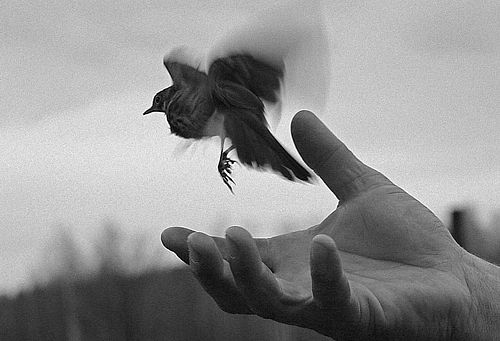 Отвечая на этот непростой вопрос, составляющий основу любой науки о «душе» (психологии или онтологии) светской или церковной, следует отметить, что сама категория «души» в настоящее время находится в сложном положении. Она сохранилась в более-менее целостном понимании только в религиозных представлениях. И, частично, в ранней психологии и философии. Они ещё несут на себе отражение религиозного знания о существовании внутреннего мира человека, как  совокупности психических явлений. В современной научной психологии эта категория - «душа», уже совершенно отсутствует, поскольку на смену ей пришло более формальное и рационализированное  понятие «психики», как системного свойства «материи» именуемой  высокоорганизованной, - способности «материи» к психическому отражению. Самый простой и очевидный вопрос о том: - «Как появились эти системные свойства «материи», и какая такая причина и для какой цели, привела «материю» к подобной высокой  организации и упорядоченности?» - остаётся без внятного ответа и попросту опускается, подменяясь рассуждениями о теории эволюции и исследованиями механизмов наследственности. Чаще всего эволюция «материи» для всей естественнонаучной мысли есть процесс происходящий - «сам собой». - Это изначально присущее самой «материи» свойство. И вот это пресловутое «само собой» по сей день является основой научных  представлений о метафизическом порядке «реальности». Хотя любой серьёзный  философ или учёный прекрасно знает о том, что процесс упорядочивания, от микроскопического до более или менее глобального, такого как жизнь, в масштабах планеты или всей Вселенной, требуют наличия постоянного источника некой упорядочивающей энергии, организующей любой созидательный процесс, особенно такой как жизнь. И только процессы «распада» и «разрушения» идут с выделением той творческой энергии, которая была заложена в «материю». – Только кажущееся торжество смерти происходит как бы так, - «само собой». Хотя это и не так, если задаться вопросом: - «Зачем существует смерть?», а не ограничиваться исследованием, - «Как происходит умирание?» Вопрос об источнике этого упорядочивания «материи» и появления жизни – «живой материи» имеет сугубо практическое значение, поскольку он самым непосредственным образом касается существования и строения «души как таковой», - той самой энергийно - информационной структуры, посредством которой и приходит в «материю» упорядочивающая энергия для жизни. - От Бога Творца, через «небо», к «земле». Что же изменилось в «индивидуальном сознании» и в «общественном сознании»? Почему большинство религиозных познаний о «душе» практически полностью утрачено и заменено рациональным и утилитарным представлением о «психике», как наборе отдельных свойств «высокоорганизованной материи» - «живой материи»? Как случилось, что знание, лучше сказать понимание, сути и устройства «души» (психеи), которое во все времена признавалось самым важным духовным знанием о сущности самой жизни, вдруг, обесценилось. И было заменено более поверхностным представлением о «психике», как способности «сознания» к «отражению» и как способности любого живого существа - «живой материи» или «плоти» к саморегуляции? Как и почему естественная наука и академическая психология потеряли «душу», как энергийную и упорядочивающую основу жизни, подменив процесс обеспечения вселенской жизни энергией (по цепочке: нетварная энергия – тварная умозрительная небесная энергия – тварная физическая земная энергия) проистекающей из единого Источника, поистине оригинальным заключением о том, что жизнь возникла и поддерживается «сама собой»? Это очень не простые вопросы для современного «рационального мышления», на которые человеческий «ум», вернее сказать, «рассудок», обуславливающий себя одной лишь «материальной» (проявленной) стороной «реальности», не может найти полностью правильные и совершенные ответы. «Рассудок» не имеет в поле своего зрения метафизическую сторону «реальности» – «душевно-духовную» (непроявленную), которая связана с энергийно – информационной, небесно - умозрительной стороной жизни – «тварного бытия». Ибо «рассудок» не «ум», он имеет в себе только начатки «неба». Тем более что и «ум» – это не «разум», который божественной любовью поднимается превыше «неба»: - «Честнейший херувим и славнейший без сравнения серафим…!» - говорится о «душе» богородице. Следует признать, что существуют многочисленные свидетельства, подтверждающие существование «материальной» составляющей феномена «души». Так называемого «тонкого тела». Оно, по этим свидетельствам, является полноценным  вместилищем «личного» человеческого «сознания». Но академическая наука как не располагала, так и не располагает технологическими возможностями для фиксации и исследования этой составляющей феномена «души». Таким образом, не отсутствие  «души», а только невозможность её фиксации существующими в распоряжении  человечества технологиями, и лежит в основе большинства скептических и атеистических взглядов. Это, в известной мере, оправдывает рационально мыслящих учёных и психологов, отрицающих феномен «души». Всё, что относится к области метафизики, к сверхъестественному, т.е. тому, что превышает возможности «ветхого» и рассудочного естества, превышает методологические и технологические возможности естественнонаучных методов исследования и «ветхого познания как такового». Невозможность фиксации «тонкой материи души», до недавнего времени,  была   связана с тем, что за самой «душой» не все признавали и признают эту самую «материальную» составляющую. Согласитесь, сложно называть «материей», в научном  понимании то, что является, по существу, «нематериальной», энергийно - информационной субстанцией. Это своеобразный «конденсатор» или «ёмкостью», очень специфический насос для закачки энергии жизни в «материю». Так сказать, «небом» на «землю», из «нетварности» в «тварность». Здесь Дух встречается с «материей» и соприсутствует ей. Последние научные открытия в области «квантовой физики» и «нейронных сетей сознания» оцениваются некоторыми учёными как подсказка о «материальной» составляющей «души». Она представляется системой тончайших проводников энергии и информации, которая обладает способностью к росту и структурированию. Следует отметить, что вопрос о «материальной» составляющей «души» вызывал споры даже среди св. отцов. Наиболее известна переписка по этой проблеме святителя Феофана Затворника со святителем Игнатием Брянчаниновым. Итогом этой творчески захватывающей переписки о «материальной» составляющей «души» двух св. отцов стало согласие о её «тонкоматериальности» или условной «материальности»: - «Я признаю, что такая тончайшая стихия есть, всё проникает и всюду проходит, служа последней  гранью вещественного бытия. Полагаю, при сем, что в этой стихии витают все блаженные духи – ангелы и святые Божии, - сами, будучи облечены в некую одежду из этой же стихии» (Св. Феофан Затворник, «Что есть духовная жизнь и как на неё настроиться», Письмо 13). Вместе с тем, святитель Феофан совершенно чётко указывает и на «нематериальную» составляющую «души». Он подразумевает под «материей» только лишь среду обитания «души» (образ бытия) – «землю». А не её «природу» (естество), которая «небесна». - «Вся книга моя направлена к доказанию того, что естество души и ангела не может быть вещественно. Но иное дело естество, иное – образ бытия. Кто не хочет принимать душу без оболочки; тот пусть допускает сию оболочку, но мимо естества души, которое должно быть духовно. Допустив оболочку – тонкую, эфирную, получит форму и останется доволен» (Св. Феофан Затворник, «Собрание писем», Выпуск II) Таким образом, говоря о «материальной» составляющей «души», святитель Феофан говорит о ней, как о тончайшей промежуточной субстанции (стихии). Она располагается между «материальностью» и «нематериальностью», которая и называется в Библии «небом». Предание же уточняет – «первым небом» - в началах всего. Вместе с тем, сегодня уже очевидно, что «душа» как автономно существующее тонкоматериальное образование и сущностная субстанция, может фиксироваться, как сверхчувственно и сверхумозрительно (экстрасенсорно), так и с помощью неклассических и неакадемических технологий (например, эффект Кирлиан, фиксирующий биоизлучение и др.) Это подтверждается целым рядом наблюдений и экспериментов. Иными словами, при всём стремлении науки зафиксировать «душу» с помощью формально-объективных методов, её реальное обнаружение, во всей полноте, возможно только одним способом - её восприятие самим человеком. Главным образом, при его общении с другим человеком. Этот способ является, по существу, единственным источником имеющейся информации о «душе». И потому носит преимущественно религиозный характер. Эта особенность в значительной степени объясняет двойственный  характер всех представлений о «душе» – с одной стороны метафорический или иносказательный, а с другой сакральный и совершенно конкретный. Проще говоря, конкретное знание о «душе» необходимо отнести к аскетическому и творческому знанию. То есть той разновидности знания и опыта,  который доступен далеко не каждому человеку в когнитивном и апперцептивном аспектах. Говоря другими словами, до реального понимания феномена «души» нужно соответствующим образом (психологически и духовно) дойти: интеллектуально созреть или когнитивно дорасти. Это и есть, по существу, ответ на вопрос о том, почему в настоящее время в сфере светского «общественного сознания» практически отсутствуют представления о «душе» и её «тонкоматериальной природе», а имеют место, хоть и более поверхностные, но зато более понятные всем представления о «психике». Надо сказать, что в сфере светского «индивидуального сознания» дело обстоит как раз наоборот. Она содержит множество суеверных и «мистических» представлений о «душе». В сфере же «церковного сознания» подобного не наблюдается. Вероятно, здесь свою роль играет то, что в области «светского сознания» тема сущности «души» просто напросто замалчивается, имея место для своего развития лишь в аллегорических и символических рамках «искусства». Как уже говорилось, наука отрицает «душу» в её религиозном понимании. Но любопытно то, что научно-технический прогресс, тем не менее, в какой-то мере,  стимулирует «сознание» к научному осмыслению феномена «души». Этим и объясняется, кроме всего прочего, упомянутая выше дисперсия светского «сознания». Последние открытия в области генетики, связанные с началом расшифровки информационной структуры ДНК, а также нейропсихологии, связанные с открытием нейронных сетей «сознания», уже наводят учёных на мысли о том, что глубоко внутри «живой материи» (проявленной - видимой и фиксируемой приборами) скрывается другая более «тонкая материя» (непроявленная). Она имеет квантовую природу, и ещё не обнаруживается современными технологиями. Эта «тонкая материя» и образует «материальную среду» тончайших, но вполне реальных, так называемых энергоинформационных процессов. По существу, наука уже вплотную приблизилась к пониманию того, что воспринимаемая нами «реальность» имеет в значительной мере более сложный характер, чем тот, который представлялся ей до этого. Это происходит в результате того, что работа всей нашей системы восприятия (и наших органов чувств, и нашего умозрения), имеет достаточно узкие пределы перцепции, за рамками которых имеют место быть аспекты нашей «реальности» совершенно других типов, даже не входящие в потенции нашего «разумения»: «мышления» и «чувствования». При этом главной задачей науки должно быть не отрицание иных аспектов «реальности», находящихся за границами «ветхого» человеческого «сознания» и его восприятия, а нахождение между ними догматических связей и установление между ними духовно-нравственных зависимостей. - Между миром проявленным и миром непроявленным; между миром «материальным» - «землёй» и миром «нематериальным» - «небом»; между «тварным» и «нетварным». Генетик Фрэнсис Коллинз – лауреат Нобелевской премии, под руководством которого был впервые синтезирован геном человека, в своей  книге  «Доказательство Бога. Аргументы учёного» сказал, что: - «Человечество открыло только первую страницу  великой книги жизни и нам предстоит невообразимо много работы для того, чтобы понять и прочитать эту книгу, написанную Богом»; - «Сфера науки - исследование природы – материального мира, сфера Бога – духовный мир, в котором бессмысленно полагаться только на науку, на её инструменты и язык. Нематериальный мир постигается всей душой, целиком. Не одним лишь умом, но и сердцем» (Фрэнсис Коллинз). И «ум» должен найти способ охватить обе сферы, и «материальность» и «нематериальность». Необходима интеграция сферы науки и сферы религии в единое интегративное поле и пространство исследования феномена жизни. Сам феномен жизни и, в особенности, «сознания», в принципе труднообъясним. - С любой «рациональной» точки зрения. Именно поэтому вопрос объяснения феномена жизни, как и вопрос отличия «живой материи» от «неживой материи», по сей день являются в науке вопросами из вопросов, на которые, по-прежнему, нет полных,  убедительных и аргументированных ответов. Феномены ДНК и нейронных сетей «сознания» свидетельствуют, что непроявленный – «нематериальный» или «небесный» - тонкий уровень «реальности», как управляющий всеми структурными и физиологическими процессами в любом живом организме, существует определённо. И этот уровень, по существу, является ключевым в понимании феномена «души». Таким образом, наличие «неба», как чего-то более высокого в «иерархии жизни», по отношению к «земле», давно уже не религиозная мистика и фантазии. Как и преобладание «души» над «телом», и её главенство в «плоти» человека. Это реальность иерархически устроенного нейронно-сетевого мира «сознания», в котором все люди, незримым образом, связаны между собой в единого Всечеловека - Адама, - глобальную сеть человеческой когниции, по аналогии с социальными сетями. Иными словами, феномен «души» человека или его «сознание», является не  просто символом существования непроявленного аспекта «реальности». Это действующая «небесная» управляющая структура, более высокого, чем вещество и поле, информационного и энергийного порядка. Трёхсоставная модель устройства человеческой «природы»:  «тело» – «душа» – «дух», известная в святоотеческой традиции, как «тримерия» или «трихотомия»,  благодаря открытиям в генетике и квантовой физике, у нас на глазах получает научное обоснование и подтверждение, что доказывает подлинность и верность святоотеческого учения о человеке, вообще, и о его «душе», в частности. На схеме 1, условнографически показана «сущность» человека и всей «реальности» в целом. Все три аспекта человеческой «сущности»: «тело» – «душа» – «дух», находящиеся в системе непрерывной связи «нетварного» и «тварного»:  - «Тело» - «земля» поддерживается (питается) «тварной», как физической энергией, так и умозрительной энергией и информацией от «души» - «неба»; - «Душа» - «небо» поддерживается (питается) «нетварной» энергией от Духа (Бога). Здесь мы не употребляем, наряду с термином «энергия», термин «информация». Поскольку терминологическое выражение «нетварная информация», пока что, догматически неопределенно и, вероятно, не имеет, и не будет иметь догматического смысла и содержания, полностью заменяемая понятием о «нетварных энергиях». Таким образом, «душа» в аспектах: информационном и энергийном, вполне может рассматриваться как нечто соединяющее «материю» и «дух», располагающееся между ними. То «нечто», которое по отношению к «телу» выполняет некие питающие и поддерживающие (промыслительные) функции, обеспечивая «тело» энергией и информацией из единого источника жизни (Бога). И делая «материю» живой. То есть – «плотью» – соединением «души» и «тела».1. Схема «тримерии» или «трихотомии» человеческой «природы». 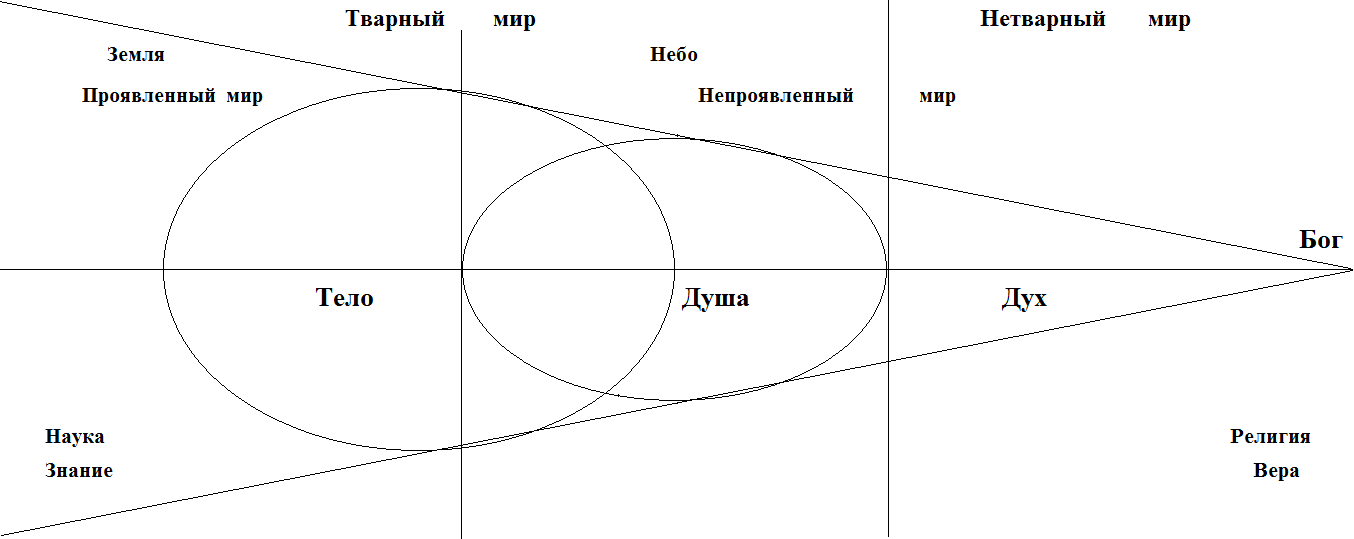 Это знание является наиболее важным для «ума», в его нынешней рационалистической немощи, для правильного понимания им самой жизни и её «иерархии». В этой связи ещё Аристотель (384-322 до н.э.) в своём труде «О душе» признаёт знание о «душе» высшим знанием в сравнении с любым другим знанием: - «Признавая познание делом прекрасным и достойным, но ставя одно знание выше другого либо по степени совершенства, либо потому, что оно знание о более возвышенном и удивительном, было бы правильно по той и другой причине отвести исследованию о душе одно из первых мест» (Аристотель, «О душе», Т.1). Развивая эту мысль, он говорит о том, что познание «души», есть способ познания истины, стоящей за всей тайной жизни: - «Думается, что познание души много способствует познанию всякой истины, особенно же познанию природы. Ведь душа есть как бы начало живых существ. Так вот, мы хотим исследовать и познать её природу и сущность, затем её проявления, из которых одни, надо полагать, составляют её собственные состояния, другие же присущи - через посредство души - и живым существам» (Аристотель, «О душе», Т.1). В своём исследовании «души», опираясь на Аристотеля, считающегося отцом философии и психологии, и «научного мышления как такового», приходим к следующим выводам: 1. Любая «душа» отличается: движением, чувственностью, невещественностью;2. «Душа» есть у всех живых существ: растений, животных и человека;3. Каждая «животная душа» имеет пять органов чувств: зрение, слух, вкус, обоняние и осязание; 4. Любой «живой душе» свойственно: чувствование, мышление и понимание добра и зла; 5. Ни у кого нет разумного основания, считать, что «живая душа как таковая», сама по себе и в своей «сущности» - «материальна»; 6. «Живая душа», в своём средостении, разделяется надвое: - малую «душу» (сущностную или природную) – собственно «животную душу». Её можно называть ещё и «рассудком». - Это «…такой ум, который становится всем…»; - большую «душу» (ипостасную или личную), которую ещё называют «разум». - Это - «…ум, всё производящий, как некое свойство, подобное свету». 7. «Душа» не может двигать «тело» только «умом», без стремления – «воли»; 8. «Живой душе» свойственно, в первую очередь, «рассуждение добра и зла». - «Разум» превыше «ума» и, тем более, «рассудка»; 9. «Душа» бывает трёх видов: - «растительная душа» – «плотский ум» (питание и воспроизведение);  - «животная душа» - «душевный ум» (чувствование и поведение);  - «разумная душа» - «духовный ум» (рассуждение добра и зла). В итоге, как и Платон, Аристотель приходит к выводу о том, что «душа» человека обладает тремя движущими силами: - разумной силой (ум); - раздражительной или гневной силой (чувство); и - вожделевающей силой (воля). Таким образом, ещё до христианства Аристотель, по существу, уже практически обозначил основные свойства «души» и её общую структуру, которая в дальнейшем получила более глубокое  развитие в учении отцов Восточной Церкви - представителей аскетической практики и традиции в православном монашестве. Вопрос устройства «души» уходит, по существу, в область сакрального. -   «Нематериального» и «религиозного». В ней невозможно выражать «мысль» привычными для науки линейными «понятиями» и «категориями». Здесь, на помощь человеческому «уму» и «религиозности», приходят средства и инструменты искусства. -  Метафоры и параллели, символы и сравнения, аллегории и ассоциации. И т.д. и т.п. Священное Писание содержит немало сведений о «душе», её «сущности» и «природе». Один из самых ярких образов, показывающих иррациональные аспекты сил «души», её «нематериальную», сверхъестественную «природу», - это библейский символ, называемый – «Видение пророка Иезекииля», из Ветхозаветной Книги пророка Иезекииля: - «И я видел, и вот, бурный ветер шёл от севера, великое облако и клубящийся огонь, и сияние вокруг него, а из средины его как бы свет пламени из средины огня; и из средины его видно было подобие четырёх животных, – и таков был вид их: облик их был, как у человека; и у каждого четыре лица, и у каждого из них четыре крыла; а ноги их – ноги прямые, и ступни ног их – как ступня ноги у тельца, и сверкали, как блестящая медь, (и крылья их легкие). И руки человеческие были под крыльями их, на четырех сторонах их;  и лица у них и крылья у них – у всех четырёх; крылья их соприкасались одно к другому; во время шествия своего они не оборачивались, а шли каждое по направлению лица своего. Подобие лиц их – лицо человека и лицо льва с правой стороны у всех их четырёх; а с левой стороны лицо тельца у всех четырёх и лицо орла у всех четырёх. И лица их и крылья их сверху были разделены, но у каждого два крыла соприкасались одно к другому, а два покрывали тела их. И шли они, каждое в ту сторону, которая пред лицом его; куда дух хотел идти, туда и шли; во время шествия своего не оборачивались. И вид этих животных был как вид горящих углей, как вид лампад; огонь ходил между животными, и сияние от огня и молния исходила из огня. И животные быстро двигались туда и сюда, как сверкает молния» (Иезек. 1:5-14). Видение пророка Иезекииля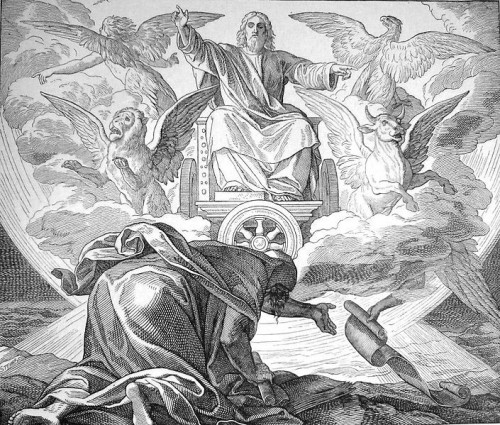 Прп. Макарий Египетский считает, что пророк Иезекииль «созерцал» тайну устройства человеческой «души», её сил, в аспекте информационном и аспекте энергийном: - «Пророк созерцал тайну души, имеющей принять Господа своего и сделаться престолом славы Его» (Преп. Макарий Египетский, Творения, Бес. 1, Гл. 1). Предание полагает, что символы четырёх животных с ликами человека, льва, тельца и орла, ставших символами Четвероевангелия, передают сакральный смысл информационного (словом) и энергийного (делом) преобразования четырёх сторон человеческой «души» в процессе их воцерковления - движения к Богу: - «Четверо животных, носящие колесницу, представляют собою образ владычественных сил разумной души. Как орел царствует над птицами, лев - над дикими зверями, вол - над кроткими животными, а человек - над всеми тварями: так и в разумной душе есть более царственные силы, то есть, воля, совесть, ум и сила любви. Ими управляется душевная колесница, в них почивает Бог» (Преп. Макарий  Великий, Творения). В Предании часто встречаются поучения св. отцов, в смысле того, что: - «Путь обретения  Бога душой ветхого человека, лежит через укрощение силы «льва» с приложением труда «вола», только после чего раскрываются духовные крылья «орла», как символ нового духовного «человека». Подобное понимание информационно - энергийного (силового) устройства «души» неоправданно считают архаичным, в большей степени соответствующим мифологическим традициям и ветхозаветным представлениям, а то и магическим технологиям. Не знают или не принимают в расчёт, символическое отражение «нематериального» аспекта «реальности» в библейских текстах. Новозаветный период внёс свою лепту в исследование «души» и обогатил его новым пониманием структуры и строения «души» на основе святоотеческого учения о тринитарности и богообразности человека, тричастном строении его «природы», творения «души» как «дыхании жизни», учения о страстях и учения о спасении человека Иисусом Христом. Св. отцы Христианской Церкви довели  учение о душе до антропологического совершенства, раскрыв, практически, то есть, на основании христианского аскетического опыта, её структуру и всю глубину её информационно - энергийного устройства. Они дали наиболее точное и исчерпывающее определение «души» и основных её свойств. А также объяснили суть и сущность «грехопадения» - первородного повреждения человеческой «природы». С подробным описанием изменений, произошедших в «душе» человека, в её информационно - энергийной структуре и в его «теле», с разложением всех особенностей этого процесса на отдельные составляющие.  Знание о «душе» малыми прозрениями и озарениями, рассыпано сегодня по многочисленным святоотеческим трудам, обитая в целостном виде только в информационном поле Предания. Поэтому доступность этого знания весьма и весьма ограничена, так как требует поисков источников, больших теоретических исследований и практических аскетических трудов для всех исследователей глубин христианской психологии. Что же такое «душа» с точки зрения Христианской Аскетической Психологии? «Итак, душа есть сущность живая, простая и бестелесная, по своей природе невидимая для телесных глаз, бессмертная, одарённая и разумом, и умом, не имеющая формы, пользующаяся снабжённым органами телом и доставляющая этому телу жизнь и приращение. ... Независимая и одарённая способностью желания, также и способностью действования, изменчивая, то есть обладающая слишком изменчивой волею. Потому что она - сотворена, и получила всё это естественно от благодати сотворившего её Бога, от которой она получила и то, что существовала, и то, что была таковою по природе» (Св. Иоанн Дамаскин, «Точное изложение веры»). Это определение «души», данное св. Иоанном Дамаскиным  (VII век от р.х.), уже много столетий является хрестоматийным, с точки зрения христианского богословия,  дающее, казалось бы, исчерпывающее, для богословски образованного человека, представление о существе «души». Самым важным, для научного и рационального «сознания», является, конечно же, то, что «душа» человека есть не просто свойство его «тела». Как это есть, по-видимому, у прочих живых существ. Она представляет собой самою «сущность» человека, наделяя ею и «тело». Пока пребывает в нём, и до тех пор, пока пребывает. Можно привести и другие святоотеческие высказывания, проливающие свет на «природу» и устройство «души», трактующие «душу» как самостоятельную сущность, в том числе и независимую от «тела»: - «Душа - не тело и не свойство ... она есть бестелесная сущность» (Епископ Немезий Емесский); - «Душа... имеет жизнь не только как энергию, но и как сущность, ибо живёт сама по себе» (Святитель Григорий Палама); - «Душа есть сущность мысленная (разумная), бестелесная, бессмертная...» (Псевдо-Афанасий);  - «Душа есть сущность сотворенная, сущность живая, разумная» (Святитель Григорий Нисский); - «Душа есть Божие дыхание» (Святитель Григорий Богослов); - «Иное есть дыхание жизни, делающее человека психическим, и иное есть дух животворящий, делающий человека духовным» (Ириней Лионский); - «Сама душа не есть некая часть сущности Божией; но тем вдухновением обозначается её природа, т.к. разумная душа есть дух» (Блаженный Феодорит Кирский).Как видно из святоотеческих высказываний о сущности человеческой «души», она есть не просто свойство или орган «тела», обеспечивающий «тело» жизненной энергией. «Душа» – это бестелесная сущность, носитель ипостасного «Я», собеседника Духа. Свободно и сознательно приглашающего к себе и принимающего у себя Бога. - Не просто само бесконечное божество, как свет или поток божественных нетварной энергий, а именно как собеседника, единого в трёх «лицах»: Отца, Сына и Духа.Поразительно то, что святоотеческая традиция чрезвычайно устойчива в вопросах понимания «души» и её «природы». В отличие от философского и психологического научного сообщества. Вот, например, другие святоотеческие высказывания о «душе», из совершенно других времён и мест, по сравнению с теми, которые уже были приведены. Они поразительно точно очерчивают те же контуры и свойства «души», дополняя и уточняя их знаниями своей эпохи: - Душа есть созданная Богом самостоятельная, бессмертная, личная, разумно-свободная сущность, отличная от тела; - Душа человека самостоятельна, поскольку она не есть проявление иной сущности, иного существа, а сама есть источник явлений от неё исходящих; - Душа человека сотворена бессмертной, поскольку не умирает подобно телу, пребывая в теле, может разлучаться с ним, хотя подобное разлучение и противоестественно душе, и есть печальное следствие грехопадения; - Душа человека есть лицо, ибо сотворена, как неповторимое и уникальное личное существо; - Душа человека разумна и свободна, ибо обладает разумной силой и свободной волей; - Душа человека отлична от тела, поскольку не обладает свойствами видимости, осязаемости, не воспринимается и не познается телесными органами.Из данных определений совершенно недвусмысленно вытекает то, что человеческая «душа» – это нераздельно слитая, в естественном и обыденном порядке вещей, при жизни вместе с «телом» человека уникальная сущность. Её субстанция в полноте своей непостижима, ибо укоренена, имеет своё последнее основание, не только в «тварной нематериальности» – «небе», но и в соприкосновении с абсолютно непостижимой «нетварностью». Так как  несёт в себе «нематериальное» ипостасное «Я», скрывающее в себе «тварное лицо», являющееся первым и непосредственным следствием взирания Бога на именно этого человека и Его обращения к именно этому человеку. «Душа» имеет информационно-энергийную «природу», которая не может быть обнаружена и исследована обычными для науки рациональными методами. Ибо она является носителем «сознания» не исчерпывающимся одной только психикой, но включает в себя и пневматику. Она служит проводником различных энергий, поддерживающих жизнь. Среди этих энергий не только психические энергии «земли» и умозрительные энергии «неба», но и божественные нетварные энергии. «Душа» может существовать и в бестелесном виде. Это происходи при смерти «тела», когда «душа» отделяется от него. В случае же особого божественного произволения, временное, отделение «души» от «тела», может происходить и при жизни «тела». К примеру, во время сна; необычных состояний «сознания»; травм, болезней или клинической смерти. Можно сказать, что «душа» является бессмертной и неуничтожимой никакими способами, частью человеческой «природы». Главным образом, «сознания» человека, всей совокупности человеческой «личности». Она включает в себя «ум», «сердце», «волю» и «совесть» человека. – То есть, его отношение к «добру и злу». Эта часть человеческой «природы» имеет, безусловный, конечный психофизический объём в общем информационно-энергийном поле жизни. В этой связи становится очевидным то, что для «души» её базовая функция двойственна: - С первой стороны, - этой функцией является обеспечение «тела» человека жизненными информацией и энергией. Причем, в трёх планах: психическом, умозрительном и божественном; а - Со второй стороны – эта функция состоит в накоплении и сохранении всей жизненной: информации и энергии, в тех же трёх планах. Лишение «души» этих жизненных: информации и энергии, хотя бы в одном из этих планов, наносит «душе» человека серьёзный ущерб. А прекращение функционирования «души» сразу во всех тёх планах, аналогично лишению «души» самой жизни. А «тела» – самого смысла своего существования: - «Как отделение души от тела есть смерть тела, так отделение Бога от души есть смерть души. Именно смерть души есть смерть в настоящем смысле этого слова» (Григорий Палама).Хотя «тело» может существовать и как биологический объект, за счёт своей зоопсихики и биофизики. Говоря о «душе», как о самом существе «природы» человека и её высшей  субстанциональности, нельзя не коснуться вопроса о тех её свойств, которые называются богоподобными. Святоотеческая традиция указывает прямо на то, что «душа» проявляет в себе все божественные свойства. В первую очередь, - это триединство божественных ипостасей Бога Творца: Отца, Сына и Святого Духа. Первейшее же, в триединстве – общение божественных лиц: - «Душа, ты сотворена по образу Творца твоего, в тебе отпечатлено Его подобие и Его образ…» (Преподобный Ефрем Сирин (28, 302); - «В душе нашей мы можем усмотреть: троичность ипостасей, единство естества, единовременность, нераздельность, неприступность, неизбранность, несозерцаемость. Далее: нерожденность, рождение, исхождение, творчество, промышление, суд. Затем: неприкосновенность, бесплотность, нетление. И, наконец, неистребимость, бессмертие, вечность, необъяснимость, великолепие» (Св. Григорий Нисский). Через постижение божественных проявлений «души» становится возможным и «понимание» самого Творца, в известных, конечно же, пределах. Вот, собственно, почему познание «души» всегда было и будет важнейшей задачей для человека. Происхождение «души».Вопрос о происхождении «души» всегда был и остаётся дискуссионным, в святоотеческом учении. Этот вопрос относится к той категории вопросов, которые вызывали и продолжают вызывать большое количество противоречий. Это происходит в связи с неправильным пониманием многими особенностей взаимодействия между двумя аспектами «бытия человека»: природным аспектом бытия человека и личным аспектом бытия человека. Опуская все исторические подробности и перипетии споров по этому  вопросу, можно сказать, что в его истории имелись и по сей день имеются три различные точки зрения или гипотезы: - Гипотеза «предсуществования душ» (Оригенизм); - Гипотеза «божественного творения душ» (Креационизм);- Гипотеза «рождения душ родителями» (Традуционизм). Оригенизм или гипотеза о «предсуществовании душ» является наследием первоначального воцерковления человеческого «ума». В тот период, когда языческая философия только встретилась с христианским откровением. Она носит, практически во всём, платонический и неоплатонический характер и в корне не согласна с христианским богословием. Поэтому, в настоящее время, она окончательно отвергнута церковной мыслью и признана ересью, т.е. заблуждением. Креационизм, вернее, его гипотеза «божественного творения душ», была и остаётся популярна на Западе и частично на Востоке. Она характеризуется гипертрофированным (преувеличенным) вниманием к личному аспекту бытия человека. Поэтому, в связи с большим числом противоречий, выявленных наукой, касающихся материально-психической составляющей «души», связанных, в первую очередь, с механизмами наследственности, уступает позиции в пользу гипотезы традуционизма. Традуционизм или гипотеза «рождения души человека душами его родителей» по закону творения, установленному Богом, пользуется, в настоящее время, наибольшей и заслуженной, в достаточной степени, популярностью. Она совершенно верна в том случае, если рассматривать «бытие человека», преимущественно, в его природном аспекте. В основе гипотезы традуционизма лежит неоспоримый факт наследования или  передачи из поколения в поколение как «родового греха», таки и первородного греховного повреждения человеческой «природы». Поэтому идея креационизма, - сотворения каждой человеческой «души» Богом, наталкивается на неразрешимое  противоречие. Бог не может, ни при каких условиях, творить «душу» несовершенную и повреждённую. И наличие «греха» говорит о том, что они наследуются «душой» от родителей. А это значит, что родители принимают самое непосредственное  участие в рождении «души», наделяя её соответствующими родовыми свойствами, способностями и страстями. Как «тело» человека зарождается от соединения двух родительских половых клеток, так и его «душа» является результатом соединения двух родительских душевно-духовных структур по божественному закону творения. Таково, вкратце, обоснование гипотезы традуционизма. Эта гипотеза подтверждается и многочисленными свидетельствами Предания: - «Отцы на земле рождают чад от своего естества, тела своего и души своей, и рожденных как чад своих со всем рачением тщательно обучают, пока те не соделаются совершенными мужами, преемниками и наследниками» (Макарий Великий, «Духовные беседы», Беседа 30);  - «И поскольку человек был одушевлён, имея одушевлённое семя, в собственной его жене взошёл посев. Так что человек рождает человека, как говорит божественное Писание: Адам родил Сифа, и Сиф родил Еноса, и Енос родил Каинана, и Каинан  родил Малелеила...» (Иоанн Дамаскин, «Беседа сарацина с христианином»). В то же время, многие святые отцы, отстаивают идею, выглядящую, по своим формальным признакам, вполне креационистически. Они утверждают, что Бог принимает участие в рождении «души» каждого человека, наряду с его родителями: - «Душа не рождается и не рождает, и не знает какого-либо отца, кроме того, Кем сотворена» (Святитель Иоанн Златоуст); - «Бог, будучи Благим, созидает всякую душу по образу самого Себя» (Максим Исповедник, Творения, Т,1); - «Всемогущий Бог сотворил троякого рода духов жизни: один из них не сопрягается с плотью; другой сопрягается с плотью, но не умирает с ней; третий, наконец, сопрягается с плотью и умирает с ней. Дух, который не сопрягается с плотью, есть дух ангелов. Дух, который сопрягается с плотью, но не умирает с ней, есть дух человеков. И, наконец, дух, который сопрягается с плотью и умирает с ней, есть дух скотов и всех животных. Итак, человек поставлен как бы в середине: ниже ангела и выше скота. Он имеет нечто общее с высшим и нечто общее с низшим, т.е. бессмертие духа с ангелом и тленность плоти со скотом, доколе слава воскресения не отнимет тления у самой плоти» (Св. Афанасий Великий, Творения, Т.1, «Слово на язычников»). Таким образом, в настоящее время, в «церковном сознании» дискутируются две гипотезы: креационистическая и традуционистическая. Но, ни одна из них не отражает в полноте божественно-человеческого взаимодействия в процессе рождения «души» при рождении каждого нового человека. Чем и вызвана продолжающаяся дискуссия в Предании. Идеи традуционизма, конечно, в большей степени коррелируют с рациональными научными представлениями. Но имеют явные, для «веры», противоречия с христианским откровением. Разрешение этих противоречий возможно лишь при возвращении к правильному пониманию откровения, в контексте его догматической антропологии. И оно приводит нас к идее о том, что «душа» каждого человека, рождающегося в мир, появляется по божественному закону общения! – «Душа» творится симфонически, в совместном общении Бога и человека. В незримом общении людей с Богом и в их зримом общении между собой. Это понимание заключено в истинной оценке содержания понятия о человеческом «лице» и того, что психология и философия называет «личностью» человека. В первую очередь необходимо сказать о том, что делает «душу» - саму «сущность» человека, живой. – Что делает человека свободным, бессмертным, разумным, совестливым, способным любить и творить? То есть, что делает его сообразным Богу? И ответ на эти вопросы таков: - Это вовсе не человеческая «природа»! Не «природа» является причиной этой сообразности Богу! «Природа» лишь носитель всех этих божественных качеств. А причина и источник богообразности человека – божественные лица Бога Троицы, взирающие на каждого человека. Каждый человек, осознаёт он это или не осознаёт, согласен он с этим или не согласен, является четвёртым участником беседы Отца с Сыном и Духом. Как бы человек не утверждался в своём атеизме или богоборчестве, для того чтобы он являлся собеседником Бога достаточно лишь одного божественного желания. Достаточно того, что Бог обращается к этому человеку и вечно ждёт в «вечности» его ответа на своё обращение. И именно это личное желание Бога Троицы, чтобы каждый из людей был способен участвовать в божественной беседе, делают человека «лицом», и вот эта самая его «личность» или его «Я-йность» и обеспечивает человеку эти божественные свойства. Но все эти божественные свойства, дарованы человеку как потенция. Как его потенциальные возможности. Пробуждая в человеке «самосознание» - «Я», Бог воипостасирует его «природу». Человек пока ещё, по рождению, не «личен», а «ипостасен». Ему только ещё предстоит реализовать свои потенции. Воспитать себя, обожиться в общении с Богом. Стать «лицом подобным божественному лицу», которое безначально, в отличие от человеческого «лица». Но человеческое «лицо» бесконечно и бессмертно, так же, как и божественные лица. Теперь нам необходимо поговорить о «личности». Феномен «личносности» не является только лишь феноменом психологическим. Здесь всегда присутствует онтология соприкосновения «тварного» с «нетварным», психологии и пневматологии. «Личность» это всегда процесс, во многом психологический, но не только. Это ещё и путь возвращения к новой онтологии, и овладение ей. - Переход от потенции «ипостаси» к кинетике «лица». – «Личность» - это динамическое «Я» человека. - Это «Я» в динамике взаимодействия обоих  аспектов бытия человека: личного аспекта бытия и природного аспекта бытия. Этим «личностность» отличается от «индивидуальности», в её эгоистическом, «индивидуализированном» виде. В нём она есть уход от личного аспекта бытия в природный аспект бытия. «Индивидуалист» реализует себя в плоскости своих природных способностей, отказываясь от реализации своих «ипостасных» потенций. Рождение человека как «ипостаси» невозможно без участия Бога. Как невозможно без Бога и обожение - окончательное становление человека как «лица». Психологическим отражением этой онтологической истины является то, что становление человеческой «личности» невозможно без участия очень многих людей – то есть, без Бога. – «В приходящих к тебе, приду к тебе – Я!» И как это отличается от становления человека как «индивидуалиста». Возвращаясь к гипотезам происхождения «души», можно, после всего сказанного, утверждать, что правильным воззрением на происхождение «души» каждого рождающегося человека есть божественный закон общения! То есть, симфонизм или синергизм, - сотрудничество в этом Бога и родителей человека. Открываемые наукой механизмы генетической преемственности и предрасположенности, касающиеся как физиологических, так и чувственных и даже когнитивных (интеллектуальных) качеств, всё более подтверждают идею симфонизма или синергизма. Идею о том, что рождение новой человеческой «души» в личном аспекте осуществляется по божественному закону общения. Совсем не рационалистическому, а нравственному. Речь идёт о «родовых (наследственных) грехах». Наследуемых человеком и «душой» и «телом». «Душой» всякий «грех» наследуется в виде соответствующих ему страстей, порождающих именно этот «грех». А сам этот «грех», в свою очередь, ещё больше усиливает действие именно этой страсти. «Телом» же, любой «грех» наследуется через психические и нейробиологические повреждения. Эти повреждения зарождаются в «душе» и заканчивают своё развитие в «теле». - В виде заболеваний и отклонений физиологического, психофизиологического и когнитивного (интеллектуально-нравственного) характера. Науке очевиден факт передачи самых разных «телесных» наследственных признаков, которые сказываются на всех уровнях человеческого «существа». – В «теле», в «душе» и в «духе». Это объясняется, с точки зрения практики, следующим процессом. – «Грех», является «духовно-нравственным» повреждением. Если «грех» постоянно и долгосрочно подпитывается  действием соответствующей страсти, то вызываемое им повреждение, переходит из «души» в «тело». И становится генетически наследуемым. И, через соответствующие генетические механизмы, передаётся от «тела» потомка, унаследовавшего это повреждение от своего предка, к его психике – «душе». И если этот потомок, своим «личным» надругательством над своей «нравственностью – совестью», даёт своё согласие на этот «грех», то повреждение усваивается и его духовной сферой. Происходит демонизация духовной сферы человека. – «Или человек укрощает льва, или лев съедает человека!» В данном вопросе «рационалистический» научный подход явно не справляется ещё с постижением всей тайны творения «души». Поскольку творение, «реально» «иерархично» и совмещает и соединяет в себе «небо» и «землю», Бога и человека. Одновременно, и креационизм, и традуционизм. Говоря о феномене «души» с точки зрения онтологии нравственности, утверждаемой  христианской философией и  психологией, нельзя обойти вниманием и экзистенциальные аспекты «бессмертия» и «посмертной жизни души», составляющие основу «учения о спасении души». - «Всякая душа добрая и боголюбивая, когда, отрешась сочетанного тела, удалится отсюда, тотчас приходит одновременно и в чувствование, и в созерцание ожидающего её блага» (Св. Григорий Богослов, Слово 7); - «Понятно, что после отшествия отсюда, души уводятся в некую страну, не имея возможности вернуться, ожидают страшного того дня» (Святитель Иоанн Златоуст, «Беседы на Евангелие от Матфея»). Интересным, с духовно-нравственной и нравственно-психологической точки зрения, феноменом, является святоотеческое «учение о мытарствах души». Это, по сути дела, призвание и побуждение каждого человека, к постоянной самооценке своей «совести». Своего рода символический образ, повествующий о тех духовно-нравственных трудностях, проблемах и испытаниях, которые ожидают «душу» всякого человека, при постоянной и неизбежной, в течение всей её «ветхой жизни», необходимости оценивать в себе наличие добродетелей и страстей, и соотношение их между собой, ради «спасения души». «Учение о мытарствах души», по существу, является ничем иным, как свидетельством об онтологическом значении «совести», - выбора между «добром» и «злом».  Образ «мытарства души» - это призыв к предварительному, психическому процессу анализа и исследования «душой» самой себя, перед тем как, после её исхода из «тела» этот процесс получит свою онтологическую реальность. Залогом онтологической реальности «души» является нравственное качество информации её психической энергетики, то есть отсутствие или минимальное содержание эгоистических энергий (страстей), которые погружают «душу» в онтологические иллюзии. В область неустойчивой психики и демонической духовности. В виду нравственного качества психической энергетики «души» становится понятно, почему именно бесстрастность, - полное отсутствие любых страстей, в святоотеческой традиции считается высшим качеством состояния «души». Бесстрастность располагается на 29-ой ступени «Лествицы духовного совершенства». Из Предания (Видений Святой Феодоры) известно о 20 «мытарствах»: Первое мытарство – сквернословие; Второе мытарство – ложь; Третье мытарство – клевета; Четвёртое мытарство – чревоугодие; Пятое мытарство – лень; Шестое мытарство – воровство; Седьмое мытарство – жадность (скупость); Восьмое мытарство – нечестные доходы; Девятое мытарство – несправедливый суд; Десятое мытарство – зависть; Одиннадцатое мытарство – гордость; Двенадцатое мытарство – гнев; Тринадцатое мытарство – злопамятство; Четырнадцатое мытарство – убийства (насилие); Пятнадцатое мытарство – волхование; Шестнадцатое мытарство – блуд (похоть); Семнадцатое мытарство – прелюбодеяние (супружеские измены); Восемнадцатое мытарство – неверие; Девятнадцатое мытарство – прелесть (искажение веры); Двадцатое мытарство – жестокосердие (немилосердие).  Эти «мытарства», с точки зрения парадигмы духовно-нравственного бытия, следует рассматривать в качестве «неестественного состояния» или факторов дезинтеграции всего информационно - энергийного строения «души». Всей психической структуры её природного аспекта бытия. А так же, как механизм анализа состояния «души». Икона: «Сатана и Архангел Михаил оценивают «души» умерших людей». 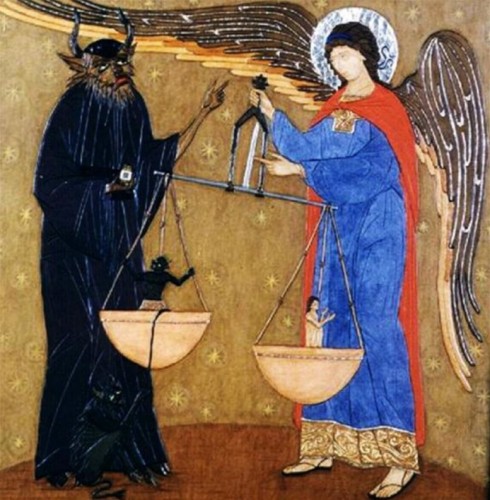 Иными словами, все характеристики психического поля человека, сформированного нравственным качеством его жизни, как в виде сознательного, так и в виде бессознательного, беспристрастно исследуется и оценивается. Именно посредством этого образно-символического «испытаний души мытарствами». Состояние психического поля человека зависит, в первую очередь, от его «нравственности». От чистоты его «совести» и прижизненной приверженности человека, тем страстям или добродетелям, которыми он руководствовался. Этот совокупный психический потенциал, с доминированием «добра или зла», определяет, в итоге, качество всего информационно - энергийного состояния «души». От которого и зависит качество того «тонкого тела смерти», в котором «душа» будет пребывать в «духовном мире» после своего исхода из «тела». Зависит то, каким, в конечном итоге, окажется это «тонкое тело», после «частного суда мытарств». Оно может оказаться «телом славы», а может стать и «телом воздаяния». Совершенно очевидно, что несомненное и подавляющее главенство нравственного качества в состоянии «души», является следствием присутствия онтологии «лица» в психологии «души». И отражением в психике человека того духовно-нравственного закона (божественного закона общения), который лежит в основании самого появления «живой души». И составляет саму суть «спасения души» человека после его «грехопадения». Христианское «учение о смерти и посмертной жизни» теснейшим образом связано с возвращением онтологии «нравственности» в психологию «сознания». Об этом свидетельствуют те основные события, которые ожидают «душу», после её исхода из «тела»: Начало: - Открытие духовно-нравственного видения (непосредственно перед смертью); - «Мытарства» - встречи с духами и своей совестью (в момент смерти и сразу после неё); Этапы нравственных сожалений: - 3-й день после смерти – (дни прощания с миром); - 9-й день после смерти (шесть дней видения Рая); - 40-й день после смерти (30 дней видения Ада); Суд: - Частный Суд и Крещение смертью - обретение места «души» по её делам (встреча с Иисусом Христом); - Всеобщий Суд или Страшный Суд; Воздаяние: - Всеобщее Воскресение. Нужно, конечно же, учитывать, что эта последовательность достаточно условна и имеет, преимущественно, символический характер. Так как те время и пространство, в которых всё это происходит, имеет не то физическое качество, к которому мы привыкли, а характеризуются понятиями «духовный мир» и «вечность». Можно лишь утверждать, что категория «нравственности», в связи с категорией «души», является ключевой категорией. Как в попытках описания «духовного мира» и «вечности», так и во всей парадигме христианской аскетической психологии, которая относится к «ядру» данной парадигмы и лежит в основе её гносеологии, всего её понятийно-категориального аппарата и всей методологической базы исследований. Касаясь структуры «души» и основных её «движений» или «сил», нельзя не вспомнить прп. Исаака Сирина: - «Каждое разумное естество, приведённое в бытие для получения божественного учения, особым образом из трёх простых частей создано премудростью преславного Создателя: эти части суть желание, раздражение и разумение. Необходимо знать, из чего составлена каждая из этих частей, получающая учение.К первой части (желанию или воле) принадлежат: горячее стремление ко всему прекрасному и благому, которое путеводствует разумное мышление к божественным законам, смирению, кротости, самоуничижению, великому милосердию, и прочему. Мы созданы с этой желательной частью для того, чтобы получать божественное учение, когда она действует в нас. И когда эта часть главенствует в душе, тогда эти качества появляются в разумном естестве.Ко второй части (раздражению или чувству) принадлежат: трезвение и усердие вместе с мужественным перенесением скорбей и всякого рода злостраданий, которые обычно посылаются  ради достижения божественных благ; а также решительность,  крепость и мужество сердца, способность противостоять всему вредоносному и устрашающему - будь то от демонов, от людей, от пресмыкающихся или от диких  зверей, от голода, труда, нужды, болезни и прочего, даже от самой смерти: а все это по действию вражию случается с естеством человеческим ради имени Божия. К третьей части (разумению или уму) принадлежат: просветленная вера сердца, свобода от движений, надежда и непрестанное размышление о премудрости Божией.Те первые две части вместе называются деятельной частью души, а эта третья  - божественным созерцанием, то есть, добрым употреблением той познающей части, которая есть мышление» (Исаак Сирин, «О божественных тайнах и о духовной жизни», Беседа 19, П.1). В этом высказывании прп. Исаак Сирин, внешне, по формальным признакам, подтверждает исследования Аристотеля о «трёхсоставной структуре души». И составляет её из трёх «сил» или «энергий» жизни: - энергии желания («воли»); - энергии раздражения или чувства («сердца»); - энергии разумения («ума»). Но, если вдуматься в содержание, которым он наполняет это формальносогласное с Аристотелем трёхсоставное деление «души», то, по существу, получается  следующее: - Желательные энергии «души» включают в себя собственно желательные силы («волю») и нравственные силы («совесть»). Первая, представляет собой: - «горячее стремление ко всему прекрасному и благому» и: - «путеводствует разумное мышление к божественным законам, смирению, кротости, самоуничижению, великому милосердию, и прочему». Вторая же, является собственно теми «прекрасными и благими божественными законами, смирением, кротостью, самоуничижением, великим милосердием» и т.д. То есть, «совестью», к которой и  путеводствует наша «воля» наше «Я», наше разумное мышление; - Раздражительные энергии или энергии чувства рождаются в «душе» человека под влиянием божественных энергий любви. Они состоят из чувственных сил («сердца») и нравственных сил («совесть»). И характеризуются следующим образом: - «трезвение и усердие вместе с мужественным перенесением скорбей и всякого рода злостраданий, которые обычно посылаются  ради достижения божественных благ; а также решительность,  крепость и мужество сердца, способность противостоять всему вредоносному и устрашающему»; - Энергии разумения или энергии ума слагаются из собственно умных (умозрительных) сил («ум») и, опять-таки, из нравственных сил («совесть»). Посмотрите, как великолепно характеризует их взаимодействие прп. Исаак Сирин: - «Им принадлежат: просветленная вера сердца, свобода от движений, надежда и непрестанное размышление о премудрости Божией». Ведено и дополнительное деление: - «Воля», «сердце» и «совесть» названы «деятельной частью души»; а- «Ум», «сердце» и «совесть» – «созерцательной частью души» - божественным созерцанием. Причём «сердце» упоминается в связи с двумя «силами» человеческой «души»:  - Чувственными силами – «крепость и мужество сердца»; - Умными силами – «просветленная вера сердца». Что указывает на «сердце» как на особый душевно-духовно-нравственный центр человеческого «сознания». Ибо и нравственные силы - «совесть», при описанной структуре взаимодействия, никак не могут избежать такой же тесной связи с «сердцем», которая просматривается здесь у «чувства» и «мышления». Показывается здесь и тесная связь желательных сил - «воли» с умными (умозрительными) силами - «умом». И эта связь, снова, осуществляется через «совесть»: - «Воля»: – «путеводствует разумное мышление к божественным законам»; и - «Уму»: - «принадлежит: свобода от движений», то есть, бесстрастие. То, что прп. Исаак Сирин называет «деятельной частью души» опознаётся в христианской философии и психологии как душевная (живодушевная) сфера существования. А в «созерцательной части души» можно без труда узнать духовную сферу существования, в которой главенствующую роль играет как раз «мышление». Не по своему объёму в «духовной жизни», но по своей активности и инициативе, в своём соединении с  «совестью». – «Божественное созерцание есть доброе употреблением той познающей части, которая есть мышление». О плотской  сфере существования прп. Исааком Сирином сказано: - «Каждое разумное естество, приведённое в бытие для получения божественного учения…» Все приведённые здесь рассуждения могут быть отражены в схемах 2 и 3,  приводимых ниже. 2. Схема «иерархии общения» Бога и  человека. 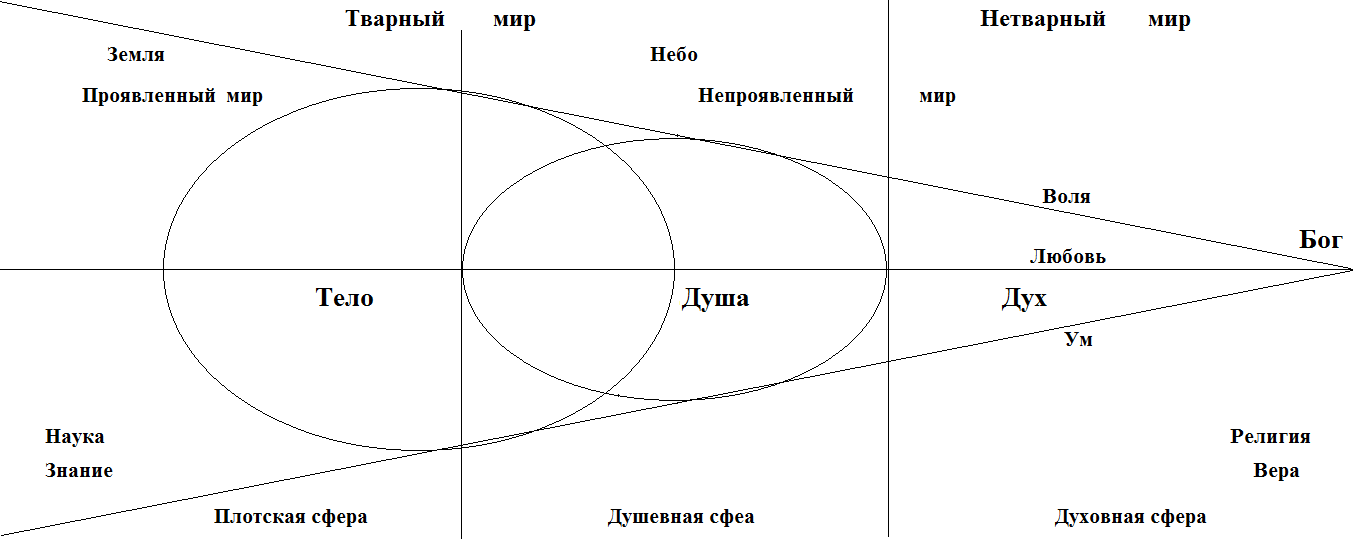 Как видно из схемы 2, Любовь, Воля и Ум, как божественные энергии,  проецируются на все три уровня природного аспекта бытия человека: «дух» - «душа» - «тело». Бог предлагает человеку, соответственно, три состояния общения: - Общение «воли», то есть – «веру»; - Общение «ума», то  есть – «надежду»; и - Общение «сердца», то есть – «любовь» и, собственно, – общение любви. Таким предложением общения, делается возможным гармоничное взаимодействие личного аспекта бытия и природного аспекта бытия на трёх уровнях общения: - Плотской уровень, где в плотской сфере взаимодействия природного и личного аспектов бытия действуют: «плотский ум», «плотские чувства» и «воля плоти». В «ветхом» состоянии, при действии плотских страстей, «плотский ум» - это всего лишь рассудок или здравый смысл. А «плотские чувства», в «ветхом» состоянии, охватывают лишь часть чувственной иерархии - от инстинктов до эмоций. «Воля плоти» в своей «ветхости», ограничивается сластолюбием и сребролюбием или похотью плоти и похотью очей; - Душевный уровень, где также взаимодействуют: «душевный ум» (достижение признания и положение в обществе), «душевные чувства» (таланты и поклонники) и «воля души» (славолюбие или гордость житейская); И, наконец, - Духовный уровень, на котором только и возможно достижение духовно-нравственного совершенства при «ветхой» земной жизни человека (бесстрастие и обожение «лица»). Здесь обретает свою целостность «духовный человек»: - В гармоничном взаимодействии «духовного ума»; - В воспитанных, образованных и одухотворённых «чувств» и «мыслей»; - Во всевластном стремлении «воли» ко всему «духовному». Если вы заметили, - «духовный ум» – это уже не совсем «мышление» или даже совсем не «мышление». - «Духовный ум» становится неким «сверхмышлением». - Это совсем не то, что «душевный ум» и, тем более, «плотский ум». Впрочем, как и «чувства» и  «воля». От плотской сферы, к духовной сфере, усиливается активность личного аспекта бытия человека и уменьшается активность природного аспекта бытия человека. То есть, «воля», «ум» и «чувства» человека всё больше и больше концентрируются в его «сознании». Человек действует всё осознаннее и всё меньше по привычке. Затем эта концентрация достигает ещё большей степени напряжённости в «самосознании» человека. Пока не достигнет, наконец, - максимального и экстремального напряжения в его «Я». Это «Я», которое является плотским или физическим «Я» у «плотского человека», постепенно изменяется. В «душевном человеке» оно становится его истинным «Я», а затем, и искренним «Я». Всё это – борьба за искренность, происходит не без «духовной борьбы». В этой борьбе человек борется со своим «эго». - Это сатанинская маска эгоизма, надетая на «лицо» человека. Она предлагает ему,  в качестве цели его борьбы, огромное множество иллюзорных «Я». Например, его астральное «Я» или его ментальное «Я». Достигая «духовного состояния», человек обретает самого себя, - своё ипостасное «Я»! Находит такого себя, каким и задумал его Бог Творец и каким Он всегда видит человека. Только теперь сняты все «иллюзорные эгоистические маски» с «лица» человека. И открывается путь к обожению «лица», к его бесстрастию. Ибо человек обличил, сам в себе, все свои страстные привычки! И ни «грех», ни «зло», теперь не стоят, как стена или завеса мрака, между ними. - Между «лицом» человека и Лицом Бога. Божественные энергии: Любовь, Ум и Воля, достигают своей цели, которая, по слову прп. Исаака Сирина, состоит в: - «Приведении каждого разумного естества в бытие для получения божественного учения». В этой схеме три главные энергии «души»: Воля, Чувство и Ум, находят свой метафорический образ в виде всем известной Русской Тройки:  - «Один конь - благороден [ум], другой бесчинен [воля], третий кроток [сердце]. И если ослабишь бразды буйному [воле], он встаёт на дыбы, упрямится, приводит тебя в затруднение во время пути, кидаясь, сам не зная куда. Он [воля] присоединяет к себе и среднего коня [сердце], убеждает его быть с ним заодно, а коня благородного [разум], как пленника, порабощает и увлекает против воли, хотя он и скорбит о совращении с пути. Но буйный конь [воля], бесчинно, с самым бессмысленным стремлением, неудержимо несясь вниз, как с крутизны нимало не смотрит вперёд, не останавливает своего бега, пока не вринется во врата адовы, погубив и себя, и тебя, несчастная душа! А если бы ты рассуждала сообразно со своей природой, ты с радостью бы предоставила весь путь благородному коню [разуму], который хорошо знает стезю, ведущую в горнее. Ты и среднему коню [сердцу] строго бы внушила, чтобы он показывал свою рьяность, где только должно, и бежать заодно с конём умным. А коня бесчинного [волю] стала бы усмирять сильными бодцами [ударами шпор], ни на минуту не послабляя узды. Тогда путь твой был бы радостен, добропорядочен, спокоен, беспечален, исполнен надежды» (Святитель Григорий Богослов, Творения, Т.2, «Упрёки неразумным стремлениям души», С.117).Русская  тройка - метафора трёх движущих сил (энергий) души 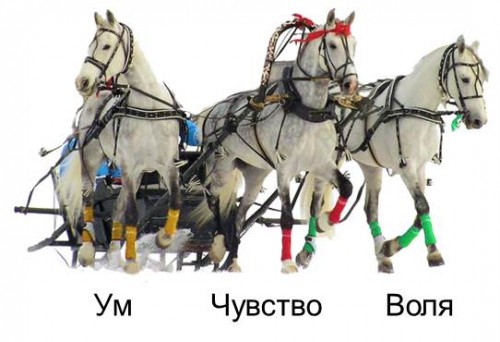 Об этом же говорит и прп. Симеон Новый Богослов: - «И когда они [силы] пребывают внутри сами с собой и блюдутся со вниманием и добрыми расположениями, тогда разумная сила здраво рассуждает и верно отличает добро от зла, и показывает определённо и властно силе желательной к каким вещам подобает ей склоняться желанием, какие любить, от каких отвращаться. Раздражительная сила (сердце) стоит между ними двумя, как покорливый раб, готовый служить желаниям их, и всегда вспомоществует им» (Симеон Новый Богослов, Творения Т. 2, Сл.84). Можно привести высказывания и других отцов Восточной Церкви об устройстве   «души». Все они, по существу, единодушны в перечислении трёх главных движущих сил «души»: - «Душе свойственны три силы: способность познавательная, называемая разумом. … Вторую силу души составляет та, которой гнев приписывается; это – сила животная сосед диких желаний. Третья сила это способность желательная» (Климент Александрийский, «Педагог», КН.III, Гл.1); - «Умная часть души трояка: одно зовётся словесным, будучи внутренним человеком... другое – страстным, которое будучи звериным, стоит близко к безумию, а третье, желательное...» (Климент Александрийский); - «Вот тричастное устройство души: страстное, желательное, разумное» (Исихий Синаит); - «В душе встречаем три силы: ум, чувство, волю, или, как у святых отцов, силу рассудительную, раздражительную и пожелательную» (Святитель Феофан Затворник, «Путь к спасению»); - «В животных эти две силы [воля и чувство] действуют очень грубо, как нисколько не связанные словесностью; в людях они действуют сообразно тому, насколько и каким образом развит дух (ум) их» (Святитель Игнатий Брянчанинов, «Приношение современному монашеству», «О молитве Иисусовой, устной, умной и сердечной»); - «Мы исходим из традиционного деления душевной жизни на явления  интеллектуальные, эмоциональные и волевые» (С.Л. Франк, «Реальность и человек»). 3. Схема структуры и гармонии «сил» в «душе». 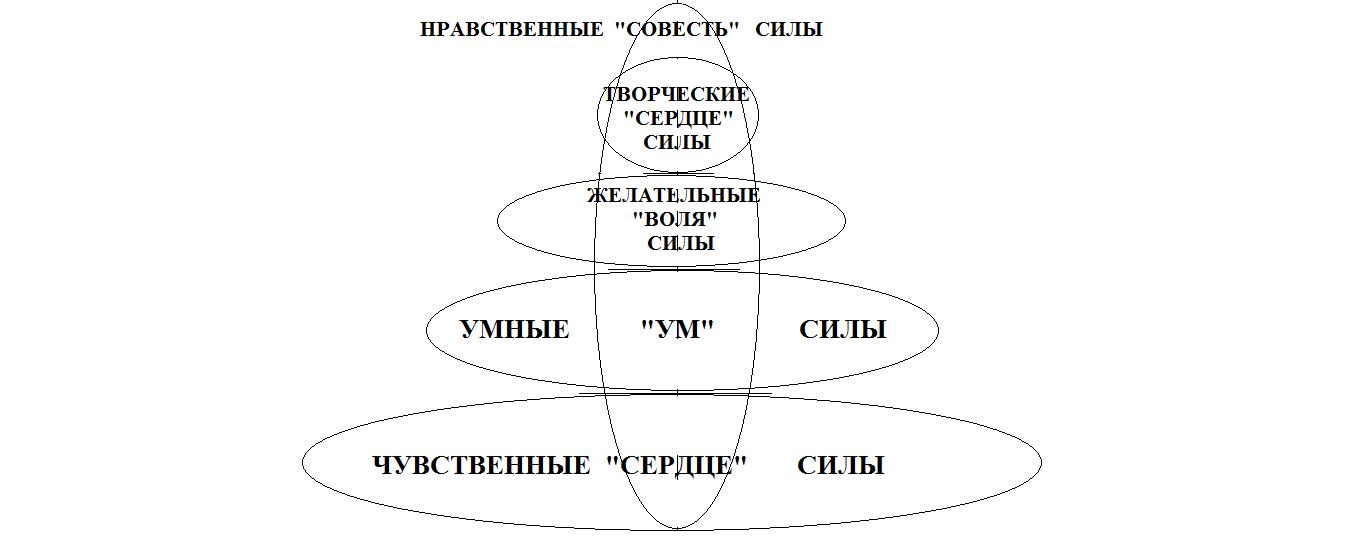 Как видно из приведённых высказываний, Предание, с неизменность и постоянством, говорит о тройственной (тричастной) структуре главных энергий «души». Так же, прослеживается во всей Традиции, что именно «совесть», как Голос Бога, составляет, наряду со «словесностью», суть отличия человека от животного. И более того! Именно «словесность» предназначена для обеспечения существования «совести», а не наоборот. Всё это, указывает на фундаментальное значение «совести» в энергетической структуре «души».  И на особое значение «нравственных сил», среди всех остальных «сил», действующих в «душе». Попытаемся графически изобразить феномен «души» на схеме. Отобразить её возможное строение в единстве информационно - энергийной иерархии всех «сил», с указанием структуры и гармонии их взаимодействия. Исходя из всех рассуждений, приведённых выше. Схема 3 наглядно демонстрирует, что «совесть» является стержнем «души», связующим и гармонизирующим все её «силы». - Информацию и энергию «душа» принимает от Бога Духа, через «небо». И благодаря главенству «совести», транслирует их сверху вниз, на уровень «плоти» («земли» - «материи»). - Это та нравственная вертикаль, которая схематически показывает нам «реальность» процесса общения Бога и человека. То, что делает «бытие» – «реальным бытием», а не «иллюзорным бытием». То есть, не  таким «бытием», которое имеет психологическое содержание, но не имеет онтологического смысла. На схеме 3 можно видеть, что только «нравственные силы души» имеют изначальную вертикальную ориентацию: «небо» - «земля». Все остальные: «сердце», «ум» и «воля», имеют изначальную горизонтальную ориентацию. Они предназначены к распространению информации и энергий исходящих от Духа в «плоть» человека и, через него, в «материю» всего «тварного мира». Но, через «совесть», «сердце» - «ум» - «воля» сохраняют свою вертикально-духовную ориентированность. Нужно специально указать и подчеркнуть, что удивительный факт, называемый феноменом творчества, самим своим существованием обязан именно этой гармонической и гармоничной структуре «души». Только при её «реальном» существовании может быть возможна уникальная гениальность «сердца», представляющее собой реальную устремлённость к обожению «тварного лица» человека. При отсутствии этой нравственной вертикали никакая уникальность гения невозможна. Для «сердца» остаются доступны только природные уровни творчества: ремесло, мастерство и талант. Подобные безнравственные изменёния в структуре «души» (горизонтальная переориентация) есть не что иное, как результат «грехопадения» - «разделения сил души»: - Отделение «сердца», «ума» и «воли» от «совести»; - «Распад» на действующие отдельно друг от друга «силы»; - Утрата, с потерей гармонии, максимального измерения своего творческого потенциала. До «грехопадения», все «силы души» находились в состояния единства - «думаю-чувствую-желаю», которое переживалось «сознанием» как радость и блаженство своего целостного (полного и цельного) духовно-нравственного состояния. «Сознание» каждого человека было адамично. То есть, каждый из людей переживал «себя во всех и всех в себе». – Как Всечеловек – Адам. После «грехопадения» вся структура «души» претерпела глубокие изменения. Первоочередным результатом стала потеря человеком самого себя. Человек потерял своё ипостасное «Я». Действием «эгоцентризма» личный аспект бытия человека скрылся и затерялся в глубинах его природного аспекта бытия. Психология человека, отринувшая онтологическое главенство «совести», стала онтологической бессмыслицей. Энергии «души» утратили прежнее триединство. Человек «прервал» своё общение с Богом. И «душа» отвернулась от Духа. Самое поразительное в «грехопадении» - это его случайность и незаконность. Ничто в человеческой «природе» не предопределяло «грехопадения». Причиной его стал обман, вернее, лукавство (полуправда), которую «сознание» человека предпочло принять. Ибо эта полуправда льстила ему! Той его природной «животнодушевной» части, которую надо было возделать, облагородить, воспитать, своими личными усилиями. А это трудно и долго! Но тут появляется в «душе» некто, который заявляет, что, на самом деле, - «ненужно никаких таких тяжких и долгих трудов»! Что проблема заключена не в овладении самим собой, своей психикой, для нравственного обладания «материей» - «землёй», а в овладении «материей» напрямую, без внутренних нравственных усилий. Не через «сердце», там мешает нам и трудит нас «совесть», а напрямую, через «ум». Здесь «совесть» можно заглушить, с помощью «воли». Для этого надо уличить в неправде того, кто дал мне всё это задание (заповедь):  - «И сказал змей жене: нет, не умрете, но знает Бог, что в день, в который вы вкусите их, откроются глаза ваши, и вы будете, как боги, знающие добро и зло» (Быт. 3: 4-5). Как видно из схемы 4, суть «грехопадения» состоит в привнесении в естественное и гармоническое состояние общения всех «Я» в «сознании» Всечеловека - Адама эгоистической энергии и эгоистического вектора в познании человеком своего «Я». Как отдельного от Бога, и, следовательно, от других «Я» Всечеловека – Адама. «Я» человека, в его собственном «сознании», стало преобладать над «я» других людей. – «Я» стало своеобразным «яблоком раздора». Всечеловек – Адам «разделился» сам в себе, атомизировался и индивидуализировался, «распался» на отделённых друг от друга «индивидуумов». Каждый человек перестал (отказался) быть ипостасью! Отказался от  возможности ведения личностного бытия как процесса осуществления своих ипостасных потенций. Перестал быть «личностью» и стал «индивидом»: - «Оскотинился!» и «Приложился к скотам бессмысленным!» - по мнению св. отцов в Предании. Он перестал впускать в себя и переживать в себе – нести в себе, других людей – другие «я». Его собственное «Я» стало настолько большим, что вытеснило из своей «души» все остальные «Я» Всечеловека – других людей. Но и само распалось на множество его собственных «я». И эта множественная масса иллюзорных «я» и квази «я» вытеснила из «сознания» человека все «помышления» о других. - О реальных «Я» других людей. 4. Схема повреждения структуры души при «грехопадении». 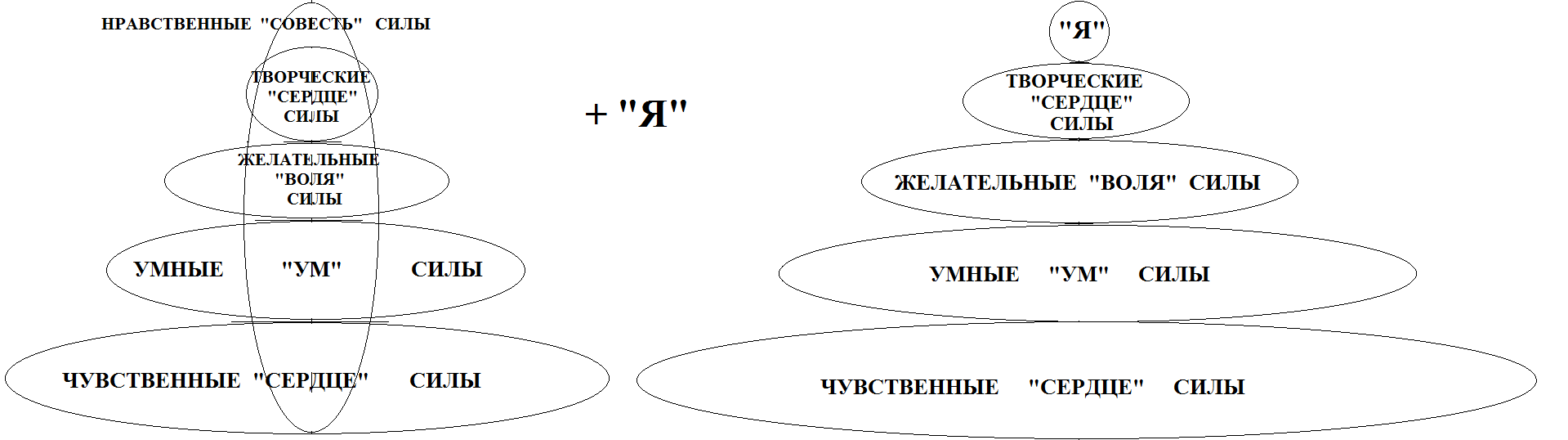 До «грехопадения» (левая часть схемы 4) хорошо заметно, что энергии «души» напряжены вертикальным нравственным вектором. Божественные энергии свободно и без искажений пронизывают и «душу» и «тело» первозданного человека. Это обеспечивает «сознанию» его естественное состояние «созерцания»: богообщение и общение любви, в которых оно «познаёт» Бога и Всечеловека - Адама. И в этом познании в общении человеческое «сознание» совершает «нравственное познание» всего мира – «материи» – «земли». И осуществляет свою «власть» над нею. Питаемые божественными энергиями, «душа» и «тело» каждого человека как Всечеловека – Адама, были прозрачны и проницаемы для Духа. «Природа» каждого человека была триединой: «дух» – «душа» – «тело». И поэтому каждый человек был бессмертен как Всечеловек – Адам, ибо каждый «созерцал» в себе каждого другого. Человечество и сейчас физически бессмертно, в сравнении с отдельным человеком. А его духовное бессмертие – и есть вопрос и проблема Спасения! В момент «грехопадения» в естественное состояние Всечеловека - Адама была привнесена извне чуждая энергия самости или энергия эгоизма. Она привнесена сатаной – отцом лукавства. Чуждость этой энергии заключается в её противоположной векторной  направленности. Векторная направленность божественной энергии может быть описана понятиями: «Бог дарит мне познание» или «Я познаю не без Бога». Векторная направленность эгоизма описывается понятием «Я познаю сам». Как видно из сказанного, противоположность в направленности этих энергий, заключается в «нравственности» божественных энергий и в «безнравственности» эгоистических энергий. Привнесение эгоистической энергии  в «душу» Всечеловека – Адама произошло под действием «личной воли» кого-то из людей. Не всего Всечеловека – Адама сразу. И процесс этого лукавства приобрёл характер цепной реакции: - «Дурной пример заразителен». – «Один вкушал «запретного плода» и предлагал другому!» В результате привнесения этой эгоистической энергии в «энергетику души» «индивидуализировалось» сначала «сердце» Всечеловека – Адама. – Помните библейский рассказ?! – «Сначала, от запретного плода вкусила Ева». Затем процессу «индивидуализации» подвергся и «ум» Всечеловека – Адама. – «Жена, которую Ты дал мне, вкусила и дала мне. И я ел». И вся энергетика «души» претерпела «кардинальные  изменения», связанные с переориентацией всех «сил души». С нравственной вертикали, ориентированной на Бога, на внутреннего самого себя и на собственный «внутренний мир» человека, на эгоистическую горизонталь, ориентированную на внешнего самого себя и на «внешний мир». Отягощённая эгоизмом «душа», растеклась, расползлась, расстелилась по «внешнему миру». Лишилась своего «внутреннего неба» (правая часть схемы 4). Отяжелела, стала «дебелой», надела «кожаные одежды». Зажила животной жизнью мира! На ней осуществились слова Иисуса Христа: - «Какая польза человеку от того, что он приобретёт весь мир, а душу свою отщетит? Разве душа не больше тела, как тело одежды!» И апостол Павел сожалеет об увлечённости миром и предупреждает об опасности этого увлечения: - «Но боюсь, чтобы, как змий хитростью своею прельстил Еву, так и ваши умы не повредились, уклонившись от простоты («совести») во Христе» (Кор. 11; 3). Человек перестал общаться с Богом, «отвернулся», как бы отвратился (отпал) от Него. И, эгоизм (самость) стал иллюзорной, временной и тленной, «ветхой» основой человеческого существа. Его сутью стала страсть. Его ангельские «небесные силы», несущие «сознанию» понимание того, что: «Мой ум дар Бога», «Моё сердце подарено мне Богом» и «Моя воля и свобода в Боге» пали. Падшие ангелы – бесы, «силы неба павшего на землю», стали приносить противоположное и эгоистическое понимание: «Я сам себе ум», «Моё сердце само по себе» и «Моя воля да будет во всём». Какие же глубокие изменения произошли в «сознании» и во всём существе  первозданного человека? Некогда триединая духовно-душевно-телесная «природа», с утратой «духовности», просто напросто «распалась». «Душа» и «тело» не просто «разделились» между собой, но начали жить самостоятельной жизнью, требуя для себя главенствующего положения, друг над другом. Единственное, в чём они остались едины, так это в неприязни к «совести» и неприятии её. – «Плоть» восстала против «духа», отвернувшись от Бога: - «Проклята земля за тебя, - говорит Бог человеческому «Я», личной волей которого и была преступлена заповедь. – Терние и волчцы породит тебе твоя плоть!» В результате этого повреждения своей «природы», «душа» человека стала  страстной, подверженной влиянию многочисленных страстей, которые, как порочные  микроорганизмы, обнаружили способность к умножению и проникновению во всё новые и новые области «души», не захваченные, ранее страстями. Через «волю» они проникли в «сердце». Затем захватили «ум». А следом, поразили рабством и «волю». – Потерю «свободы» надо было подготовить. И теперь приносят «душе» скорби и страдания. Ну а «тело» человека стало тленным, претерпевая свои скорби и страдания, которые присутствуют в «теле» болезнями и теми неприятными и враждебными искушениями, которыми так богат для каждого человека «внешний мир», окружающий его. Предание, в своём аскетическом опыте, подразделяет страсти на три уровня: - Первый уровень, - плотские страсти, действующие преимущественно в «теле» человека, но затрагивающие и «душу». Это чревоугодие  и прочие телесные похоти, которые так и называют – похоть плоти или сластолюбие; - Второй уровень, - душевные страсти, действующие преимущественно в «душе». Это страсти: осуждения, гнева, зависти, печали, уныния и множество других; все эти страсти стали называть; похоть очей или сребролюбие; - Третий уровень, так называемые - умные страсти или похоть воли. На этих страстях следует остановиться с особым вниманием. Иногда их, совершенно неправильно называют духовными страстями. Это нонсенс и силлогизм (нонсеальный силлогизм – неправильное умозаключение). Страсть появляется ввиду отсутствия «духа» и «духовности»! Те страсти, о которых здесь идёт речь, рождаются на том месте, где должна была бы быть «духовность». Но её нет, а есть «иллюзия духовности». Такие страсти зарождаются в «духовной пустоте», в которой онтология заменяется психологией, а отсутствующую «духовность» пытаются подменить высшими проявлениями «душевности». Правильное название для таких страстей – тонкая страсть или прелесть. По своей сути – это бесовщина! При её действии, падшие ангелы – бесы, пытаются, с помощью обмана, объявить себя «небесными духами». То есть, пытаются прельстить «душу» человека, - «небом, упавшим на землю». Но, такое «небо», уже не является чем-то «духовным»! Это безнравственное и бессовестное «павшее небо», по своей сути, не является «душевной высотой», поскольку «пало в грязь» и перемешалось с «грязью». А «грязь» – это не «земля» - «материя». Она и не «глина» – «живая материя», из которой была сотворена жизнь и, в том числе, доадам. «Грязь» – «материя без вечности», лишённая возможности присоединиться к «вечности». Это попытка демонизации «души»! – Попытка ещё больше оторвать «душу» от Бога, подвигнуть её на вражду с Богом. Поэтому, эти страсти иногда называют бесовской духовностью или демонической духовностью. Но и это не совсем верно! Потому, что эти страсти терзают самые глубокие стороны и высокие проявления «души». А «ветхий» человек, редко чувствует «истинную духовность» и плохо понимает, что это такое. И поэтому, принимает, обычно, эту «душевность» за свой «дух».  «Дух» в человеке присутствует только как результат его общения с Богом. Человек, не общающийся с Богом, не имеет в себе «духовности». Но Бог постоянно зовёт человека. И поэтому, «духовность» всегда потенциально теплится в человеке. «Ипостасность» в человеке невозможно уничтожить! «Образ» Бога в человеке не претерпел ущерб с его «грехопадением», а лишь скрылся в глубине человеческой «животнодушевности». Именно так! «Дух» и «духовность» скрывают себя в «животнодушевности» человека. Они скрываются, прежде всего, от самого человека. Чтобы их обнаружить в себе, человеку нужен божественный свет. Поэтому, едва «душа» потянется к Истинному Богу, не к идолу или кумиру, что происходит очень часто, под видом религиозности человека, хоть он и называет это верой, его человеческая «духовность» оживает. Перестаёт прятаться и скрываться. Бог Дух, как любящий родитель, приходит в «садик жизни» за своим возлюбленным чадом, - ипостасным «Я» человека. Находит его среди всех прочих человеческих «Я», и физических «Я», и душевных «Я». И говорит ему: - «Чадушко моё! В каком ты виде? Пообтрепался весь, обносился, измазался, растерял все свои игрушки и книжки». - И, не заглядывая в «садиковский шкафчик»  (содержащий все богатства и достижения «ветхого человека), в том виде каком нашёл его, ведёт своё возлюбленное чадо «домой». Здесь Он его моет, одевает, кормит, поучает, любит, утешает. Может и «урок преподаст»! И так до следующего утра «садиковской жизни». - А сколько их ещё будет!.. Возвращаясь к третьему уровню страстей, - умным страстям или похоти воли, мы можем назвать их: тщеславие, страх и гордыня. В Предании для них существует и обобщающее название: гордость житейская или славолюбие. Подобных страстей мало по формальному названию, но они очень хитроёмки, разнообразны, способны маскироваться и, потому, трудноуловимы. Недаром они называются тонкими страстями. Эти страсти составляют саму основу, ткань, «эгоистической маски» человека. С помощью сатанинского обмана, человек сам, добровольно, надел её на своё «лицо». В силу этого, так трудно обнаружить человеку чужеродное «эго» в своём «Я». И так трудно снять с себя эту «маску». Связав себя в единую «плоть» уже с помощью страсти, «душа» и «тело» стали поражать друг друга болезнями. Старение и смерть, стали тем «даром», который принесло «эго» падшему человеку, утратившему изначальную целостность, гармонию и общение с Богом и другими людьми: - «Когда человек пал, то подвергся всестороннему расстройству, и сам в себе, и в своих отношениях» (Феофан Затворник, «Начертание христианского нравоучения»). Парадигма христианской аскетической психологии исходит из того, что до «грехопадения» и повреждения человеческой «природы» самостью или эгоизмом, ей были открыты и доступны высшие телесно-душевно-духовные качества:  бесстрастность,  нетленность и бессмертие. И эта доступность теперь восстановлена Иисусом Христом  через Его крестные страдания, смерть и Воскресение: - «Непреложность произволения во Христе вновь вернула этому естеству, через Воскресение, бесстрастность, нетленность и бессмертие» (Максим Исповедник, Творения, Книга 2, «Вопросоответы к Фалассию», Ответ № 42). После повреждения человеческой «природы» самостью, человек перестал быть ангелоподоступным и совестливым существом, следующим «нравственному закону». И стал рабом страстей и заложником эгоизма, который целиком овладел его «природой»: - «Человека, каким создал его Бог, не стало более в мире» (Симеон Новый Богослов); - «Выпав из добродетельного состояния, которому  были присущи одни только добродетели (радость, милосердие, вера, надежда, любовь и др.), душа человеческая, - по слову прп. Иоанна Лествичника, - стала страстной и порочной». В результате появления и развития «эго в сознании» («Я ума» или «Я сознания» - эгосознания) всё «духовно-нравственное» и совестливое было отвергнуто. На смену всему этому пришла система рациональных представлений. Переосмыслению в рациональном ключе подверглось всё связанное с Богом и божественным. Такие понятия как: религия, вера, дух, совесть, нравственность. Всё было отдано на откуп этому нравственному рационализму или рациональной совести, познание всей жизни и всего мира! Вот то главное, рационализм совести, что и отличает ипостасное «Я» человека от любого из других его иллюзорных «Я». И если истинное «Я» человека или его искреннее «Я», осознают и стыдятся этого своего недостоинства, то его эгоистическое «Я» бравирует и гордится этим. Это эгоистическое повреждение познания («Я познание»  жизни), к сожалению, проникло во все познавательные процессы и познавательные подходы «сознания». Особенно глубоко это повреждение коснулось естественнонаучного подхода к познанию мира. И это неслучайно, ибо с него, по сути дела, и начался сам процесс «грехопадения». Парадоксально то, что столь привычное и естественное сегодня для каждого человека «нравственно-рациональное мышление», по существу, имеет очень мало общего с «подлинно человеческим мышлением». «Рационализм совести» считается наукой результатом естественного развития цивилизации и социально-культурной эволюции. И абсолютное большинство людей считает «нравственный рационализм» совершенно естественным и совершенно нормальным и всеобъемлющим принципом «мышления». Особенностью Всечеловеческого (Адамова) «мышления» было то, что ему не было знакомо состояние отдельного «Я» («эго «Я»). Отделённого от других «Я» своим собственным «самосознанием». «Мышлению» Всечеловека - Адама было присуще состояние целомножественности «Я», того, что можно назвать первобытным или первобытнообщинным «мышлением»: родовым, племенным, патриархальным. Ему была свойственна ответственность за каждого человека. Сначала, за всех, перед Истинным Богом и всем миром. Затем только за своих сородичей и соплеменников, перед богами и духами. Но это уже после утраты блаженства. С точки зрения парадигмы христианской аскетической психологии процесс повреждения «сознания» Всечеловека - Адама можно рассматривать, прежде всего, как процесс привнесения извне в «целостное сознание» целомножественного «Я» чужеродной структуры «эго Я». Она, как патогенная вирусная структура, проникает в каждую клеточку Всечеловека - личный аспект бытия каждого ипостасного «Я». И покрывает это ипостасное «Я» своим собственным «эго-белком». Это переконструирует  «сознание» человека, переключает его «созерцание» с духовно-нравственного и божественного общения, на нравственно-рациональное и бессовестное познание эгоистического «Я».  – На «лицо» человека надевается «маска»! Он «индивидуализируется», становится эгоистом и перестаёт быть Всечеловеком – Адамом. Становится потомком Адама. – Теряет целостность своего «ипостасного сознания», из-за прекращения общения, сначала с Богом, а затем, с Всечеловеком – Адамом. И теперь вынужден снова познавать мир и себя, как часть этого мира. Естественно, что уже не может быть никакой речи о «владении всей землёй»! – Ни миром, ни самим собой. Правомерно говорить о том, что в результате повреждения эгоизмом человек сильно затруднил себе доступ к высшим проявлениям своих «умных сил» - «разуму». Он ограничил себя «плотскими» и «душевными» проявлениями этих «сил». - «Рассудком» и «умом как таковым». Последний очень удачно и образно, был назван в Библии - хитростью. – «Змий был хитрее всех зверей полевых». Низший, «рассудочный рационализм», в своих проявлениях, очень схож, качественно, с рефлекторным поведением. Это даже не «рационализм», а физиологическая и даже какая-то биологическая целесообразность, очень похожая, на что-то инстинктивное. «Душевный рационализм» своим результатом имеет то, что добродетельность становится недоступной для «падшего» человека. И только «прагматизм», соответствующий «эгомышлению», паразитирует в «душе» человека. Вот почему, единственной первоначальной задачей «духовной жизни» для каждого человека, сводится к восстановлению общения с Иисусом Христом, для оживления «совести» и обретения утраченной целостности или «духовности» своего «сознания», как начала и основания Спасения. Таким образом, современное рационально-потребительское «сознание», не только «индивидуальное», но и «общественное», – это не результат цивилизационной, социо-культурной эволюции. А результат «грехопадения» человека. Представленная ниже схема 5 демонстрирует, как мы можем догматически правильно понимать процесс «грехопадения» человеческого «сознания». - Из естественного состояния («душевного») в противо (ниже) естественное состояние («телесное» или «плотское»). 5. «Грехопадение» человека. 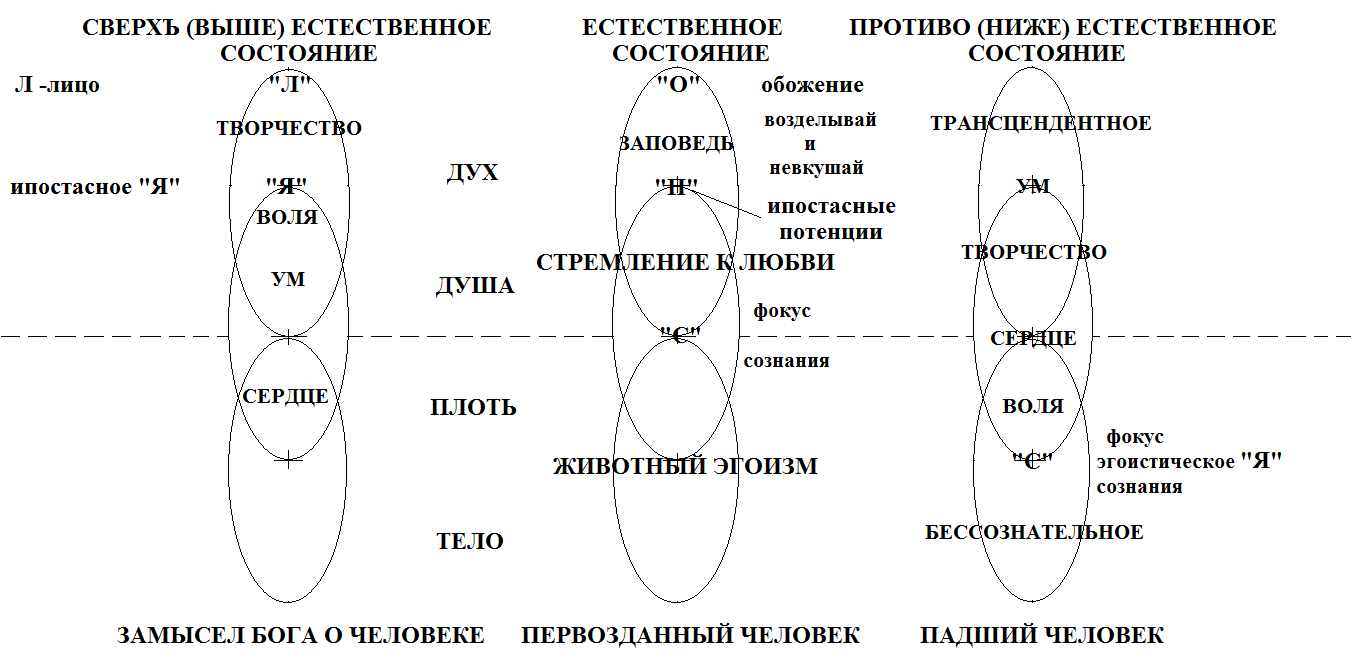 В этой схеме есть два интересных момента, к которым было бы необходимо привлечь внимание: - Первый момент, заключается в понятии «фокус сознания». Он представляет собой равновесие «сознания» постоянно находящегося в точке пересечения многих динамических психических процессов. «Фокус сознания» человека постоянно колеблется между такими противоположными понятиями как: подсознание – надсознание, бессознательное – трансцендентное, нравственное – безнравственное. Сюда можно было бы добавить и многое другое. Например: духовное – плотское, умозрительное – чувственновоспринимаемое, рациональное – иррациональное и многое другое. Главная особенность этого понятия - «фокус сознания», в том, что его локализация в «душе» – психике человеке не детерминировано. - Он подвижен! Его локус, относительно «сил» человеческой «природы» зависит не от какой-то иерархической системы, которую кто-то придумал. Он зависит от многих факторов, влияющих дуг на друга. В основном, от той информации и энергии, которые конкретный человек вкладывает в эти факторы, действующие в нём самом. Другими словами, каждый человек постоянно, вновь и вновь, выстраивает (конструирует или конституирует) для себя свою собственную иерархию своей «природы». Самостоятельно определяя ранг и положение «сил», действующих в его «душе» и «природе» в целом; - Второй момент, заключён в том, что «фокус сознания» человека не совпадает с «фокусом самосознания» человека, то есть с его «Я». Он природно неопределён. Это объясняется особенностью взаимодействия личного аспекта бытия и природного аспекта бытия в «сознании» человека. – Его богообразностью и абсолютной свободой в выборе «добра и зла». Абсолютность этой свободы выражается не только в моменте нравственной свободы, но и в свободе выбора идеала и цели, то есть – смысла «бытия». Бог Творец предлагает человеку «божественное бытие» – возможность добровольно связать свой «фокус сознания» с ипостасным «Я» - «образом божественного лица». Бог предлагает человеку обожение, через исполнение заповедей о возделывании и невкушении. Но «право выбора» божественная свобода предоставляет самому ещё неоформившемуся и неопределившемуся «Я» человека. Это «Я» обычно называют по-разному: - реальное, физическое, нелокализованное и т. д. и т. п. Но сама эта множественность именований лишний раз показывает его неопределённость и неоформленность. Наиболее правильно за этим понятийным феноменом закрепить название нелокализованное «Я» - как не имеющего своего локуса – места своего постоянного (перманентного) пребывания в «сознании». А за феноменом соединения «фокуса сознания» человека с нелокализованным «Я», - терминологическое выражение -  локализация сознания. В настоящее «ветхое время», когда «нравственный рационализм» стал локусом и фокусом «общественного сознания», слагая мировоззрение всей человеческой цивилизации, вопрос о Спасении, объективно, стал доминирующим для абсолютного большинства человечества. Парадигма христианской аскетической психологии, опираясь на святоотеческое наследие, утверждает, что Спасение «души» из падшего состояния остаётся возможным и реальным, и по сей день. Спасение становится возможным посредством совершения аскетического действия, при котором происходит онтологическое переконструирование «сознания». Из состояния падшего конструкта (страстного конструкта) «сознание» может быть аскетически переконструировано в состояние естественнодушевного конструкта (живодушевного конструкта). А затем, и в состояние сверхъестественного конструкта (духовного конструкта или богочеловеческого конструкта). Предание предлагает «сознанию» много средств и инструментов для своего аскетического и онтологического переконструирования. Первым из них является покаяние. Это «аскетическое действие» совершает то, что первоначально необходимо. – Оно разрушает страстный и «ветхий», сложившийся предыдущим психическим опытом «локус сознания». То есть, приводит «мышление» человека к сомнению в достоинствах своего «эго», потрясая саму суть его «индивидуалистического» и «иллюзорного бытия». Как видно из схемы 6, смысл «аскетического действия» состоит в системном и последовательном освобождении (очищении) «души» от влияния всех страстей. Сначала плотских страстей, а, затем, душевных страстей. В этом состоит задача покаяния – в превращении «плотского человека» в «душевного человека». Суть покаяния в «воодушевлении» человека, оскотинившегося после «грехопадения». В возвращении ему «первоначальной адамовой живодуховности». После обретения этой «живодуховности» может вновь начаться «духовная жизнь», то «одухотворение», к коему и был призван Адам, и для чего ему были даны заповеди. Их он мог осуществить лишь в личном общении с Богом. В начале покаяния, человек подчинял свой природный аспект бытия своему личному аспекту бытия. Вырывал и выдирал свою «волю» из рабства «страстной природе». Происходила борьба за веру. Теперь перед ним более сложный этап покаяния. Здесь «аскетическое действие» требует особого напряжения, ибо целиком переходит в личный аспект бытия человека. Нынешняя задача состоит в разрушении, а не в обличении эгоизма, в преобразовании своего «эго». В переделывании гордыни в богосыновнее и царственное достоинство; в трудной работе по превращению тщеславия в кротость, а всевозможного страхования в надежду и любовь. Покаяние, с напряжением всех «сил души», с «пролитием крови мученичества», очень медленно, перерастает в смирение. Только это открывает дорогу в «сознание» духу богоусыновления. Христос «дарит» нам в крещении начатки (семя) своей спасённой и обоженой «природы», как новый Всечеловек – Второй Адам. Тяжелейшие труды по обожению своего «лица», каждый человек несёт вдвоём. – Только он и Христос! – «Бог спасает нас не без нас!» - Все остальные, в лучшем случае, добрые самаритяне, помогающие нам нести наш крест. Чаще, - доброжелательные наблюдатели или сторонние зеваки. В худшем случае, они становятся частью нашего креста.6. Принципиальная схема метанойи (покаяния). 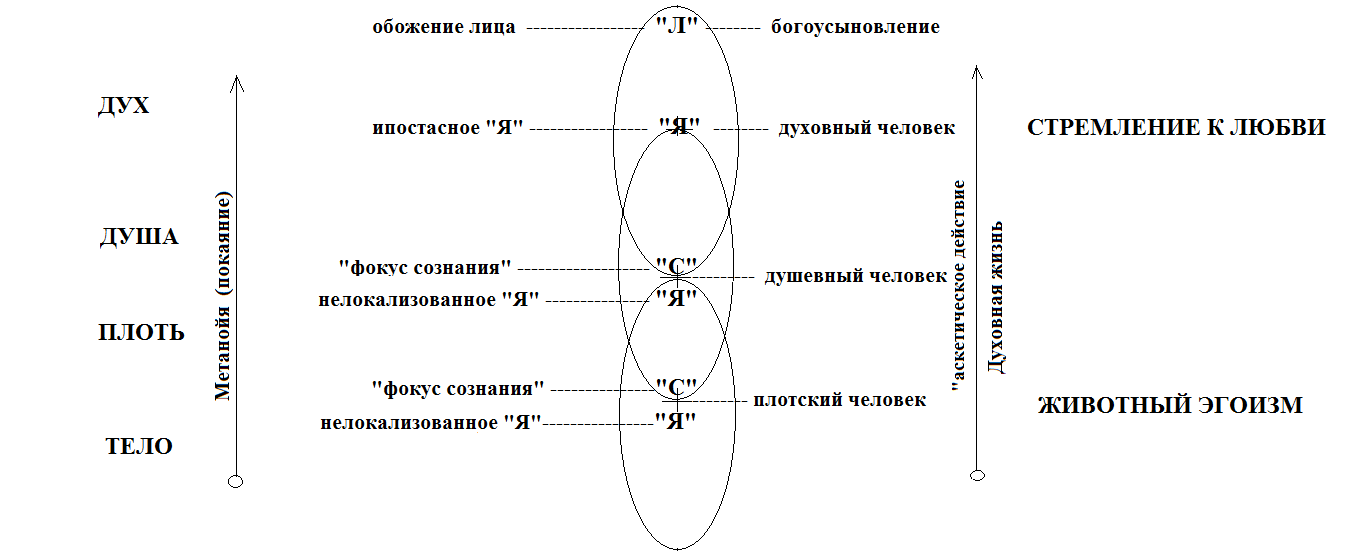 Всё  это превосходно описано в труде прпп. Варсанофия Великого и Иоанна – «Лествица духовная». «Аскетический процесс»  – это процесс «локализации сознания», вернее, процесс передвижки и переконструктуирования «перелокализации сознания». Переход «фокуса сознания» от одного «Я» к другому, затем третьему – это множественный процесс перебора своих «Я». По сути, - это процесс смены «внутреннего собеседника». – Поиск своего ипостасного «Я».  - Образа Христа, в глубинах своего «сознания» - «сердца» – «души». Каждое из множества иллюзорных «Я», существующих в «ветхом» человеке, это свой собственный модус «иллюзорного бытия». Поначалу, мы перебираем одних лишь «бесовских собеседников» – ангелов «неба павшего на землю»! Мы собеседуем сами с собой!! – Но с совершением каждого «аскетического действия», увеличивается число «небесных сущностей», приходящих к нам с действительного, реального, не павшего «неба» и приводящих нас к тому локусу в нас самих, где таится от страстей наше собственное ипостасное «Я». - Поскольку ангелы приходят лишь к ипостасному «Я». – Образу Истинного Бога, Бога Евангелия. - Мы находим в себе Христа!!! Находим уже не «природно», как в крещении, а «лично», через царский и мученический крестный путь на свою Голгофу. Можно более подробно рассмотреть состояние и основные изменения во взаимодействии «сил души», при смене нелокализованным «Я» места своей «локализации». Как видно из схемы 7, с «фокусом сознания» тесно связаны «воля» и «творчество». А нелокализованное «Я» теряет в «грехопадении» связь с ипостасным «Я». То есть, прекращается общение с Богом. И это выводит «ум» на самый верх «иерархии сознания». Но нравственная трагедия всего этого феномена «грехопадения» заключена в совершенном отрыве «воли» от «ума». Она – проваливается в «плоть»! То есть, «локализуется», практически, в «теле». И попадает, в область «бессознательного», под власть животного эгоизма. Тех «животнодушевных» ощущений и переживаний, которые и формируют здесь весь его творческий потенциал, основывающий всё своё «мировоззрение» на нравственно-рациональной (материалистической) модели «мышления». Таков плотский онтологический конструкт. При такой конструкции «сознания» человека, «ум» теряется, большей своей частью, где-то в трансцендентных высотах. И у «сердца» остаётся надёжная связь лишь с его плотскими проявлениями – «рассудком». 7. Схема трёх конструктивных состояния «сил души». 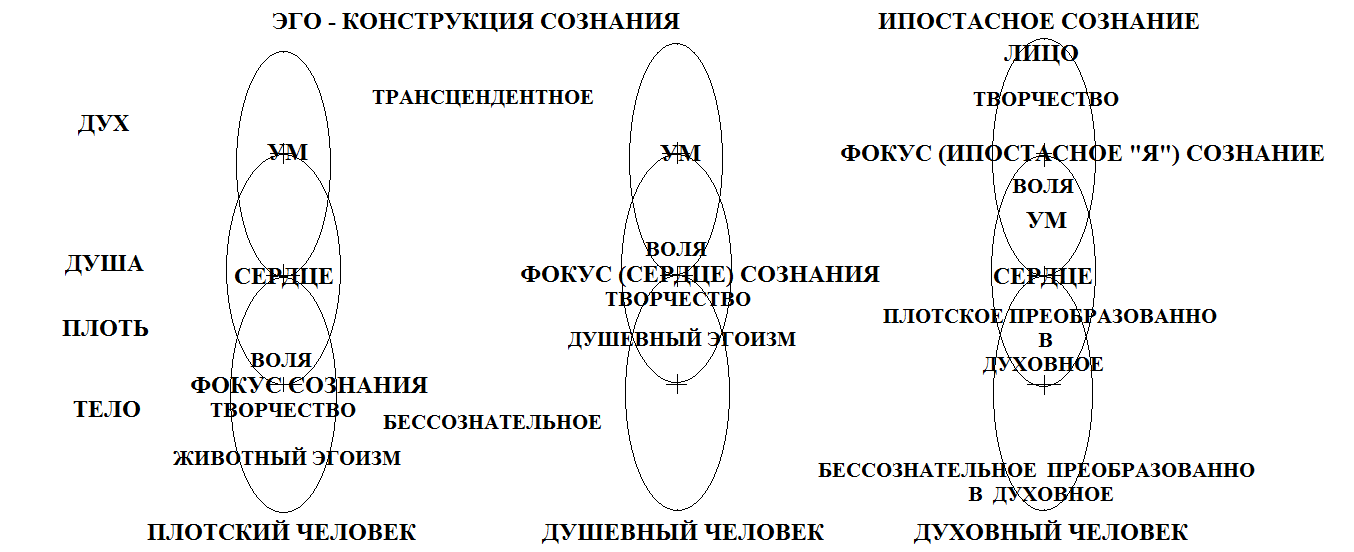 Отец постоянно зовёт сотворённое и возлюбленное Им чадо. Этот зов является, конечно, феноменом «нетварного бытия». Это и личный аспект «нетварного бытия», поскольку он – зов Отца, и природный аспект «нетварного бытия», поскольку зов звучит божественными энергиями.  Он звучит во всех аспектах «тварного бытия». - В «ушах» нелокализованного «Я», на уровне всех трёх его отражений в «душе» - «сознании»: - Первый уровень – зовущий ипостасное «Я», зов «нетварного». Он - звучит в личном аспекте «тварного бытия»; - Второй уровень – зовущий искреннее «Я», - зов «неба», звучащий в природно-небеснном аспекте «тварного бытия»; - Третий уровень – зовущий истинное «Я», - зов «земли», земной красоты и гармонии (зов космоса или зов вселенной). Его ещё называют зовом звёзд. Он - звучит в природно-земном аспекте «тварного бытия». Этот звучащий в объёме или на глубину всей Реальности («нетварного» и «тварного») зов, является причиной и движущей силой веры и покаяния. Их рождения и развития в «душе» - «сознании». – «Вера от слышанья!» А – «Покаяние есть послушание отчему зову!» Слышащий этот зов не может оставаться «плотским человеком». В этом заключено различие «душевного» и «плотского» в человеке. «Плотский человек» закрыт для покаяния – «осознанно» или «бессознательно». Человеческая «душевность» начинается с веры в идеал, истину, Бога! И осуществляется в поиске всего этого. Но только поиск Бога предусматривает покаяние.  «Душевный человек», как это видно из схемы 7, свой «фокус сознания» имеет в «сердце». Его нелокализованное «Я» стремится, в осуществление своей «локализации», слиться с истинным «Я». Занять центр «сердца», в котором, как оно надеется, обретаются идеал, истина и т.д. Для «душевного человека» остаются реальностью обе области бессознательного и трансцендентного. Он остаётся эгоистом. Но его эгоизм становится более «душевным», чем «плотским». Душевный эгоизм - не очевиден. И сам не бросается в глаза. В нём намного меньше всем очевидных плотских страстей, но и больше совсем неочевидных тонких страстей. У «душевного человека» его «эго», расположившись в «сердце», чувствует себя намного менее уютно и безопасно, чем на прежнем месте. – Для «эго» привычен и комфортен центр всей «плоти». - Граница между «телом» и «душой». Поэтому, «душевный человек» в большей степени, возбудим и эмоционален. – В аскетической традиции говорится, что «душевный человек»  - «открыт побуждениям совести» или, что он имеет – «возбуждённую совесть». На этом месте «эго» гораздо в большей степени рискует быть обнаруженным. В человеческой «душевности» его «воля», а значит и его «творчество», остаются привязанными к «эго». Его «творчество» уже тяготеет уже не только к «телесности», но и к «чувственности» – «сердцу». В душевном онтологическом конструкте «ум» и «воля», по-прежнему, разделены. «Воля» отстаёт от «ума»! Тот, как и раньше, впереди. Но разрыв между «умом» и «волей» значительно сократился. Это увеличило возможность и вероятность «озарений» и «прозрений». Ремеслу теперь позволительны уровни мастерства и таланта. А сохранившаяся связь с «эго» делает всё это опасной проблемой. Нарастает угроза «демонизации сознания». Растёт и возможный ущерб от неё. Они не только не уменьшились со времён и уровня плотской страстности, а даже усилились. Кризисная степень современной душевной цивилизации только возросла, в сравнении с прошлыми историческими этапами, когда она была плотской цивилизацией. В большей степени, чем теперь. В процессе дальнейших «аскетических действий», «духовная жизнь» развирается и усложняется. В вере рождается надежда, в покаянии - смирение, а в послушании – самопожертвование. Эта длительная и тяжёлая работа, по очищению «души» от страстей, сначала плотских, затем душевных, переходит в самую тяжёлую и кровопролитную фазу. – «Сознательное» вознесение себя на Крест – сораспятие Иисусу Христу. – Начинается обожение «тварного лица», которое позволяет «сознанию» полностью преобразовать своё «душевное» и «плотское». Дать всей своей «природе» прозрачность для «духа» и «духовную» лёгкость. Сделать Иисуса Христа – «Всем в себе!» Как писал об этом апостол Павел: - «И уже живу не я, но живущий во мне Христос!» … - «Жизнь моя – Христос, а смерть – моё приобретение!» Нужно подчеркнуть, что «духовная жизнь» не есть простое возвращение к естественному состоянию «сил души». Тому, какое было у Всечеловека – Адама до «грехопадения» - к первозданному естественному состоянию. Это уже новое естественное состояние Всечеловека – Христа – естественнодуховное состояние, в котором уже выполнены заповеди: возделывания и невкушения, данные Адаму в Эдеме. Соединение «природы», обожёной Иисусом Христом своим распятием и «лица» обожженного сораспятием человека и Иисусу Христу, открывает дорогу богочеловеческому общению. А богообщение приводит «природу» человека в сверхъестественное или вышеестественное состояние. – Состояние причастия Богу, где Бог становится всем в человеке и его мире, а каждый человек становится – «четвёртым лицом Троицы», собеседником Троицы в соборном лице Духа. Как уже говорилось, различие между тремя модусами естественного состояния человека: первозданным состоянием, противоестественным состоянием и естественнодуховным состоянием, заключается в феномене «свободы» или «выбора»: - Первозданное состояние человека, Предание ещё называет его падательным состоянием, характеризуется нелокализованностью человеческого «Я». Он ещё не осознал самоё себя! Кто он: «тело», «душа» или «дух». Бог лишь поставил перед ним задачу, посоветовав ему «духовный выбор» - ипостасное «Я». По причине того, что при его осуществлении он познает «счастье». – То, что «добро» – это всё, а «зло» - ничто. Но среди всех вариантов отождествления себя у человека не было возможности познать «иллюзию добра». - Он не знал «зла»! – «Зло» для него не существовало. Ибо, ни «телесное самосознание», ни «душевное самосознание» не были иллюзорными. Они были неполными, несовершенными. - Не были «духовными». Не позволяли «созерцать» всю полноту Реальности – общаться с Богом совершенным образом. Но они не были иллюзией, то есть, «безнравственностью» и «бессовестностью»; - Противоестественное состояние человека или состояние падения, как теперь очевидно, отличается наличием предложения иллюзии. Аскеты называют его предложением падения, предложением помысла или, просто, предложением. Это предложение, является онтологическим предложением, ибо предлагается – «иллюзорное бытие». Последствия подобного предложения не зависят от его психологического аспекта: знал или не знал Адам, что такое онтологическая иллюзия. Здесь играет роль лишь нравственный аспект, так как только через «Я» делается нравственный выбор, который и определяет онтологию психологии, то есть, качественную сущность психики. И именно это оставило для человека саму возможность Спасения, сохранило его богообразность. Пусть в умалённом, но не повреждённом состоянии. Он остался «лицом» способным слышать Бога. Его «Я» сохранило «свободу», возможность выбора «добра и зла». Но только – в личном аспекте. В своём природном аспекте человек претерпел существенное повреждение. Но не повреждение «сущности», ибо «ипостась» сохранилась! Сатана обманул человека, предложив ему иллюзию вместо реальности. Человек думал, что выполняет «божественный замысел» о себе. Но его должно было насторожить обвинение в обмане, выдвинутое Богу неким собеседником, появившимся внутри «сознания» человека. – «Сатана пришёл к душе в образе змия – ума!» - свидетельствует Традиция. До этого момента внутри человека был только один божественный собеседник. И появление другого собеседника должно было привести в действие его «нравственность», напрячь его «совесть». В этом был смысл существования заповеди  невкушения – практическая работа «совести»: доверие и любовь Богу, в ответ на Его доверие и любовь к человеку. – «Свобода» не осуществляется без выбора. «Добро» становится человеческим достоянием только тогда, когда человек отвергает «зло» как не существующее. И допустив возможность реальности странного собеседника, обвиняющего Бога, человек сам сделал иллюзию своей «иллюзорной реальностью». Сатана сам не был способен на это, ибо он лишь «умозрение», предложение иллюзии, помысла об иллюзии. У возможности падения в иллюзию существовала своя предпосылка! Не просто «тварному» и «материальному» строить своё общение с «нематериальным». И, тем более, с «нетварным». Здесь обращает на себя внимание библейский сюжет о «Нарицании имён» Адамом всему, сотворённому Богом из «земли». Он сам: - «нарёк имена всякой твари, созданной из земли». Не взял Бога в помощники! Человеку не нашлось «достойного помощника» - собеседника. - Вот, где, впервые, стал вопрос о «нравственности» - «совести». - И поскольку не нашлось помощника, Бог сделал его помощником – собеседником самому себе, ибо – «Ева из Адама!» - Он дал человеку возможность беседовать с самим собой. В этом и состояла потенциальная опасность «грехопадения»! Человек, беседуя с Богом, одновременно беседовал и сам с собой. Реальность веры требовала постоянных усилий. А Бог никогда не прятался за «внутренним собеседником» и никогда не обманывал человека! Но вот появился некто прячущийся, желающий обмануть!! А человек не понял, что он беседует не сам с собой. Но раньше человек никогда не ошибался сам в своём умном (интеллектуально-логическом) мнении!!! И он, не имея нравственного опыта – опыта совести, своего опыта любви к Богу и опыта доверия Богу, принял обман за истину. В этом психология библейского символа беседы Евы - «души» с сатаной. Человеческого «Я» со своей «душой». «Лица» с «природой». «Ума» с «сердцем». Всё это образы толкования этого символа: в Традиции, богословии, философии и психологии; - Естественнодуховное состояние человека или непадательное состояние, характеризуется исправлением ошибки, сделанной Адамом. Иисус Христос, в своём человечестве, локализовал «фокус сознания» в своём ипостасном «Я». Разрешил спор «лица» и «природы» о первенстве. Божество соединил с человечеством в богочеловеческом общении. Он совершил «духовный выбор» своего нелокализованного «Я». - Соединил и повенчал, «дух» и «душу». И, как утверждает апостол Павел, сделал это через страдание: - «Бог, начаток нашего спасения совершил (сделал совершенным) через страдания!» Как видно из схемы 7, в естественнодуховном состоянии все «силы души» - пришли, наконец, в изначальный порядок. «Ум», «сердце» и «воля» приняли свою первоначальную «вертикальную» ориентацию. – Тянутся вверх, к «небу» и «нетварному». Само наличие этого устремления, указывает на «совесть» и «творчество». На то, что они заняли в «душе» подобающие им места. И теперь, все «силы», снова,  стали открыты для Духа и «духовно-нравственного» роста. Будет совершенно не лишним напомнить ещё раз, что в естественном состоянии все «силы души», при всей свей устремлённости в «нетварное», не теряют связи с «тварным миром». В первую очередь, с «землёй» - «материей». В этом и состоит миссия – предназначение творения – «одухотворение материи». «Воля» находится в естественном союзе с «совестью» и «творчеством». Они ищут дефиниций «трансцендентного». На границе «тварного» и «нетварного». Всё «сознание» - «самосознание» - ипостасное «Я», стремится к своему престолу. - На «третье небо». Здесь – основание «тварного лица» человека. Его общение «лицом к лицу», опора «духовности» и «нравственности». Здесь - встреча с Троицей и собором Всечеловека – Христа и Духа. «Ум» в естественнодуховном состоянии «совестливости», охвачен «творческими стремлениями». Он ищет добродетели, не проходит мимо чужих скорбей, страданий и нужды, которые воспринимаются им как свои. Он полон энергии смирения, кротости и самопожертвования, ради Христа и Его любви к людям. Он переполнен информацией, исходящей и изливающейся из «души» словом о Христе, и словом скорби о самости (эгоизме) страдающих и мучающихся людей. «Сердце» в естественнодуховном состоянии вооружено «мечём веры» и «щитом надежды». Оно посекает и отражает всю «силу» страсти, нападающую на окружающих его людей. – И этим невниманием к себе, небоязнью за себя, нестяжанием для себя, - незримой и непреодолимой «бронёй любви», будет защищено. Это послужит защитой от продолжающихся, до самого конца «ветхой» жизни, страстных нападений, искушений и иллюзорных предложений своего «эго». Ведь «эго» продолжит своё существование до самого конца «ветхого тела». И покинет «душу» вместе с его смертью. А в новом «теле» уже не будет места иллюзиям. Каким бы ни было это «тело»: «телом славы» или «телом воздаяния». Каково же сверхъестественное состояние «души», которого она достигает в новом «теле»? А некоторые стяжают его, по словам Иисуса Христа, пребывая ещё в «ветхом теле». И оно будет просвечивать сквозь «ветходушевное состояние» такого человека. Как отличить то «духовное состояние» святости и жертвенности, которое свойственно естественнодуховному состоянию, от сверхъестественного состояния? Традиция свидетельствует о том, что сверхъестественному состоянию присущи особые Дары Святого Духа, являющиеся продолжением тех «духовных даров», которые «душа» обретает в достижении естественнодуховного состояния. Представим себе эту «лествицу духовных даров»: - «Дары» естественнодуховного состояния: – покаяние – вера – смирение. Затем надежда – кротость – самопожертвование. Затем крест – вознесение - пятидесятница; - «Дары» сверхъестественного состояния: прозорливость – целительство -  чудотворение. Затем духоведенье – пророчество – бесстрастие. Затем любовь, в которой сам Бог. Как видно из схемы 8, приведённой ниже, все «силы души» в сверхъестественном состоянии стали феноменами «духовной сферы существования». Они сосредоточенны между «вторым небом» и «третьим небом» – практически прилепились к «нетварности». В «душе» не осталось ничего «душевного», всё преобразовалось в «духовное».  То же самое произошло и с «телом». «Ум» и «воля» в сверхъестественном состоянии «души» стали участниками внутритроичного диалога, поскольку достигнуто бесстрастие, пророчество и духовное веденье. И «душа» погрузилась в - «прозрачность и открытость бытия для любви». Стремление к любви и её вожделение, практически соединяет «волю» с единством божественной воли в которой слиты Отец, Сын и Дух. Она становится неописуемой, с точки зрения понятий и представлений «ветхого» человека, поскольку не может быть уже отделена от божественной воли. И мы лишь наблюдаем божественные действия, являемые нам через человека. Как и говорит об этом Христос: – «Кто видел меня и Отца моего видел!» «Сердце» в сверхъестественном состоянии описывается одним словом – любовь, всеобъемлющая и непреходящая, всемогущая и беззащитная, безмолвная и трепетная, юннейшая и премудрая. – «Сердце» стало отражением божественной любви опять оказавшейся среди нас. Она вернулась к нам, поскольку это обещал Сын: - «Пришлю вам  другого Утешителя – Духа истины, который научит вас всему и наполнит ваши души». ***К сожалению, полнота знания о «душе» не достижима без «аскетического кровопролития». Без креста и самопожертвования. – «Без Креста нет и Христа!» Поэтому «душа» сына человеческого и сына божьего, такая, какой задумал и сотворил её Бог, скрыта и недоступна для «массового сознания». Ибо оно ищет решения своих «безнравственных проблем». Его не интересует проблема «совести». Ему, в конечном итоге, не интересна дефиниция (проникновение «логики» в трансцендентное), а только когниция («сознательное» и практичное познание). Поле смыслов категории «души» было потеряно. Информационно – энергийной «сущностной» структуры, как бы никогда и не было. Прервалось управление взаимодействием «земли» и «неба». Всё это, практически полностью вытеснено из парадигмы рациональной психологии. А психофизиологическое понимание этой категории, - утверждёно как доминирующее. В настоящее время усилились процессы «духовно-нравственной» деградации. Увеличивается степень «индивидуализации» и даже «демонизации» «личностного сознания». «Общественное сознание» всё больше и всё чаще оказывается бессильным перед самыми разнообразными «кризисными явлениями». Активизируются и переходят в  плоскость антагонизма, две противоположные  и взаимоисключающие тенденции:8. Схема сверхъестественного конструкта «души». 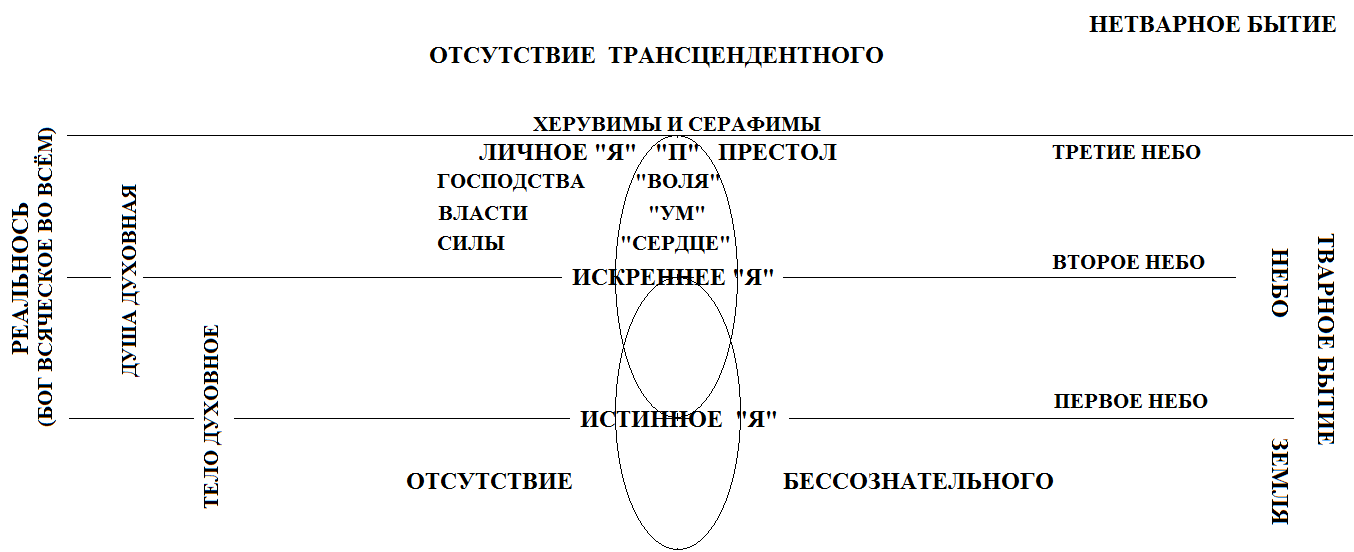 - Аскетическое мировоззрение, восходящее к «духовно-нравственному созерцанию»; и - Потребительское мировоззрение, нисходящее к «рационализму совести» и «практицизму потребления». 	Их противостояние, несомненно, движется в ту сторону, к тому состоянию, которое может быть названо – «последним кризисом». – Армагеддоном Писания. Возрастание разницы потенциалов между аскетическим мировоззрением (принцип духовно-нравственного роста «души») и потребительским мировоззрением (принцип духовно-нравственной деградации «души») соответствует разнонаправленным информационно - энергийным потокам смысла человеческого существования. – Нарастает опасность информационно - энергийного взрыва. Такого выброса неуправляемой никем психической энергии, не сможет выдержать никакое «общественное сознание». Психические сдвиги уже проникают почти во все «религиозные сообщества», не говоря уже о «культурных сообществах» и «политических сообществах». Возможно, угроза «терроризма» - это одно из последних предупреждений! «Безнравственное состояние души», как показано на схеме 9, не «статично». Повреждёние самостью и эгоизмом – это всегда «динамика». Всегда падающее (разлагающееся) состояние «совести». «Бессовестность» - всегда процесс. - Процесс «демонизации сознания». Иными словами, в настоящее время имеет место устойчивый процесс - увеличения разрыва между всеми «модусами» естественного состояния человека. В первую очередь, между его первозданным состоянием и его противоестественным состоянием. Но наиболее опасен, стремительно увеличивающийся разрыв между естественнодуховным состоянием человека (святостью) и прогрессирующим противоестественным состоянием человека (демонизмом). В связи с этим, всем должно быть понятно, какова, в этих условиях, роль усилий каждого человека в направлении своего первоочередного внимания на совестливое исцеление своей собственной психики. – В этом залог спасения всего человечества от грядущих кризисов и катастроф: - «Познавший своё значение, усматривает и назначение своё. Назначение человека – быть сосудом и орудием Божества» (Игнатий Брянчанинов). 9. Схема глубины «духовно-нравственного» падения. 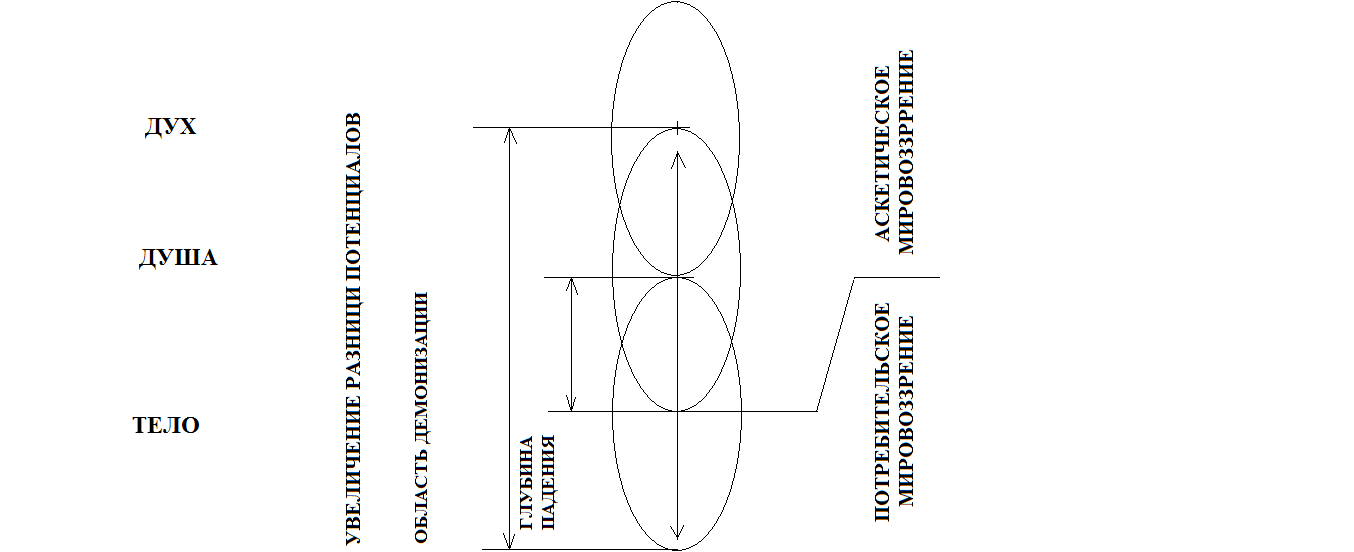 